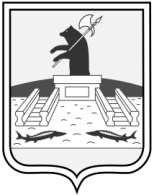 Администрация городского округа город РыбинскЯрославской областиПОСТАНОВЛЕНИЕот 27.08.2021                                                                                                              №2102О внесении изменений в постановление  Администрации  городского округа город Рыбинск Ярославской области от 26.08.2020 № 1916  В соответствии с Федеральным законом от 06.10.2003 №131-ФЗ «Об общих принципах организации местного самоуправления в Российской Федерации», статьей 179 Бюджетного кодекса Российской Федерации, постановлением Администрации городского округа город Рыбинск Ярославской области от 08.06.2020 № 1306 «О муниципальных программах», в целях реализации  Федерального закона от 23.11.2009 № 261-ФЗ «Об энергосбережении и о повышении энергетической эффективности и о внесении изменений в отдельные законодательные акты Российской Федерации», руководствуясь Уставом городского округа город Рыбинск Ярославской области,ПОСТАНОВЛЯЮ:1. Внести в постановление Администрации городского округа город Рыбинск  Ярославской области от 26.08.2020 № 1916 «Об утверждении муниципальной программы «Энергоэффективность в городском  округе город Рыбинск Ярославской области»  изменения, изложив муниципальную программу «Энергоэффективность в городском округе город Рыбинск Ярославской области» в новой редакции согласно приложению к настоящему постановлению.2. Настоящее постановление вступает в силу со дня подписания. 3. Настоящее постановление опубликовать в средствах массовой информации, разместить на официальном сайте Администрации городского округа город Рыбинск.4. Контроль за исполнением настоящего постановления возложить на заместителя Главы Администрации по городскому хозяйству.И.о. Главы городского округа город Рыбинск                                                                 	                    	А.В. РябченковПриложениек постановлению Администрациигородского округа город РыбинскЯрославской областиот ___________  №__________МУНИЦИПАЛЬНАЯ ПРОГРАММА
 «ЭНЕРГОЭФФЕКТИВНОСТЬ В ГОРОДСКОМ ОКРУГЕ ГОРОД РЫБИНСК ЯРОСЛАВСКОЙ ОБЛАСТИ»  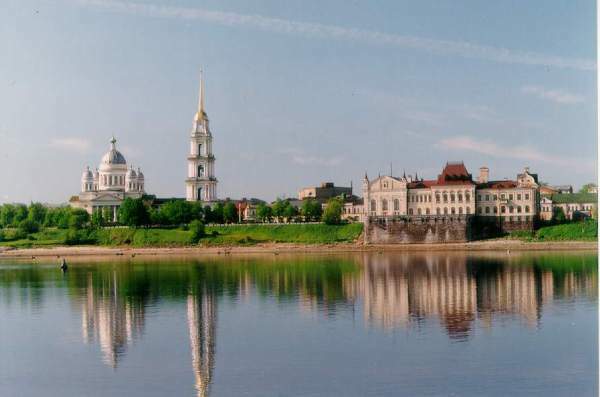 Рыбинск2021СодержаниеСодержание                                                                                                                          3Паспорт Программы                                                                                                            41. Анализ  существующей  ситуации  и  оценка  проблемы,  решение которой                                                                                                                        осуществляется  путем  реализации Программы                                                              82. Цели, задачи и ожидаемые результаты реализации Программы                              10 3. Социально – экономическое  обоснование Программы                                            114. Финансирование Программы                                                                                       135. Механизм реализации Программы                                                                              146. Индикаторы результативности Программы                                                                167. Перечень мероприятий Программы                                                                            21Сокращения, используемые в Программе                                                                       25ПАСПОРТ  МУНИЦИПАЛЬНОЙ ПРОГРАММЫ1.Анализ существующей ситуации и оценка проблемы, решение которой осуществляется путем реализации ПрограммыКомплексное решение вопросов, связанных с эффективным использованием топливно-энергетических ресурсов на территории городского округа город Рыбинск Ярославской области (далее – городской округ), является одной из приоритетных задач экономического развития социальной и жилищно-коммунальной инфраструктуры. Рост тарифов на тепловую и электрическую энергию, цен на топливо, ресурсы, инфляция приводят к повышению расходов на энергообеспечение жилых домов, учреждений социальной сферы, увеличению коммунальных платежей населения и учреждений социальной сферы. Данные негативные последствия обуславливают объективную необходимость экономии топливно-энергетических ресурсов на территории городского округа и актуальность проведения единой целенаправленной политики энергосбережения.Решение проблемы связано с осуществлением комплекса мероприятий по энергосбережению и повышению энергетической эффективности при производстве, передаче и потреблении энергетических ресурсов на территории городского округа.Приоритетными направлениями, в которых требуется решение первоочередных задач по энергосбережению и повышению энергетической эффективности, являются:- коммунальный комплекс;- жилищный фонд.Динамика потребления энергоресурсов и воды за 2016-2020 годы.По данным таблицы объемы потребления воды устойчиво снижаются. Объемы потребления тепловой и электрической энергии не стабильны и определяются преимущественно климатическими факторами.В настоящее время во всех муниципальных  учреждениях городского округа расчеты за потребленные энергоресурсы осуществляются по показаниям приборов учета коммунальных ресурсов:- тепловой энергии – по 107 приборам учета, что составляет 100% от общего количества необходимых приборов учета (тепловая нагрузка больше 0,2 Гкал/час), в т.ч. по  40 приборам учета с автоматизированным погодозависимым регулированием потребления тепловой энергии; - холодной воды – по 223 приборам учета, что составляет 100%  от общего количества приборов учета;- электрической энергии – по 289 приборам учета, что составляет 100%  от общего количества необходимых приборов учета.Муниципальными учреждениями городского округа реализуются мероприятия муниципальной программы, представленные в п.1 раздела 7.1 Программы.На начало 2021 года в эксплуатации находятся 1504 многоквартирных дома, общая площадь жилых помещений в которых составляет 5010,7 тыс. м2. Население городского округа по состоянию на 01.01.2021 составляет 182,4 тыс. человек и является самым крупным потребителем энергоресурсов. Годовое потребление энергетических ресурсов жилищным фондом городского округа составляет около 65 % от общего потребления. Эффективное управление многоквартирными домами невозможно без использования энергосберегающих технологий – применение современных теплоизоляционных материалов, установка приборов учета энергоресурсов, замена изношенных трубопроводов, установка энергосберегающего оборудования.При использовании данных технологий возможно не только улучшение качественных характеристик жилых домов, комфортности проживания, но и значительное сокращение издержек по содержанию и ремонту зданий, увеличение межремонтных сроков, экономия коммунальных ресурсов, что приведет в конечном итоге к снижению финансовой нагрузки на потребителей.  Для успешного решения поставленных задач в жилищном фонде запланирована реализация мероприятий (внедрение энергосберегающих светильников с установкой датчиков движения, утепление входных дверей и окон, восстановление и ремонт теплоизоляции на внутренних сетях отопления и ГВС, ремонт внутридомовых сетей, утепление фасадов, замена ветхих и аварийных внутридомовых систем тепло-, водо-, электро- снабжения, установка стеклопакетов на лестничных клетках, установка приборов учета потребления коммунальных ресурсов), представленных в разделе 7.2 Программы.Коммунальный комплекс является важнейшей отраслью муниципального образования, определяющей показатели и условия энергообеспечения его экономики, социальной сферы и населения.Снижение неэффективных затрат коммунального  комплекса в настоящее время является приоритетным не только в вопросах ценообразования и снижения расходов на услуги, но и в вопросах энергосбережения и повышения энергетической эффективности.Основу систем жизнеобеспечения любого современного города составляют многочисленные трубопроводы – водоснабжения,  теплоснабжения, бытовой и ливневой канализации. Эти сети создавались десятилетиями, и их протяженность измеряется многими сотнями километров. В настоящее время состояние коммунальных сетей представляет собой проблему, серьезность которой нельзя недооценивать.По состоянию на 01.01.2021 в городском округе фактический износ инженерных сетей составляет 63,3%.Общий износ тепловых сетей составляет 56%. Потери тепловой энергии при ее передаче за 2020 год составили 15,34% от отпущенной энергии всем потребителям.Износ водопроводных и канализационных сетей на 01.01.2021 год составляет 69,3% и 67,1% соответственно. Потери за 2020 год составили почти 23,9 % от общего отпуска воды всем потребителям.Износ сетей электроснабжения на 01.01.2021 год составляет 60,8 %.Для успешного решения поставленных задач в коммунальном комплексе, предприятием ООО «Рыбинская генерация» за счет внебюджетных источников реализуются мероприятия, представленные в  разделе 7.2. Программы.Для погашения задолженности прошлых периодов, за теплоснабжение муниципального предприятия заключившего концессионное соглашение реализуется мероприятие, представленное в п.1  раздела 7.2. Программы. Для повышения качества водоотведения и очистки сточных вод городского округа реализуется мероприятие, представленное в разделе 7.4. Программы. Решение проблем энергосбережения топливно-энергетических ресурсов на территории городского округа возможно только в комплексе и требует взаимодействия между органами государственной власти Ярославской области, органами местного самоуправления и предприятиями жилищно-коммунального комплекса, направленного на осуществление энергосберегающих мероприятий. Решение проблемы энергосбережения и повышения энергетической эффективности носит долгосрочный характер, что обусловлено необходимостью замены, и модернизации значительной части производственной, инженерной и социальной инфраструктуры и ее развития на новой технологической базе.Развитие энергосбережения позволит не только в сжатые сроки и с наименьшими затратами высвободить энергетические мощности для обеспечения темпов роста экономики городского округа, но и снизить возрастающие расходы на коммунальные платежи у населения, таким образом энергосбережение имеет еще и социальную направленность. Создание условий для повышения эффективности использования энергоресурсов в экономике городского округа является одной из приоритетных задач его социально-экономического развития.2. Цели, задачи и ожидаемые результаты реализации Программы	Цель Программы - рациональное использование топливно-энергетических ресурсов, внедрение энерго- и ресурсосберегающих технологий.Задачи  Программы:1. Выполнение комплекса мер по повышению эффективности использования энергетических ресурсов на объектах социальной сферы и органов местного самоуправления;2. Обеспечение учета используемых энергетических ресурсов и применение коллективных и индивидуальных приборов учета энергетических ресурсов при осуществлении расчетов за энергетические ресурсы в многоквартирных домах;3. Выполнение комплекса мер по повышению энергетической эффективности в системах коммунальной инфраструктуры;4. Реализация национального проекта «Экология».	Ожидаемые результаты реализации Программы:1. Ежегодная экономия энергетических ресурсов органами местного самоуправления и муниципальными учреждениями города Рыбинска, которая приведет к оптимизации бюджетных расходов города Рыбинска;2.  Созданы условия для экономии энергоресурсов в жилищном фонде;  3. Повышение энергетической эффективности в системах коммунальной инфраструктуры;4.  Повышение качества водоотведения и сокращения доли загрязненных сточных вод г. Рыбинска в результате строительства очистных сооружений водопроводно-канализационного хозяйства.3.Социально-экономическое обоснование Программы Приоритетными направлениями деятельности по энергосбережению на период действия Программы являются следующие направления:Социальная сфераОрганизация работы по подаче энергетических деклараций муниципальными учреждениями. Жилищный фондПрименение энергосберегающих технологий при модернизации, реконструкции и капитальном ремонте основных фондов (внедрение энергосберегающих светильников с установкой датчиков движения, утепление входных дверей и окон, установка приборов учета потребления коммунальных ресурсов, восстановление и ремонт теплоизоляции на внутренних сетях отопления и ГВС, ремонт внутридомовых сетей, утепление фасадов, замена ветхих и аварийных внутридомовых систем тепло-, водо-, электро- снабжения, установка стеклопакетов на лестничных клетках). Результатом выполнения данных мероприятий является экономия энергетических ресурсов.Учет энергоресурсов один из наиболее эффективных способов повысить уровень энергоресурсопотребления  отдельной квартиры, дома, города. Установка прибора учета это не технология и не метод энергосбережения, это стимул к экономии коммунальных ресурсов. При установке приборов учета потребители постоянно могут наблюдать за потреблением ресурса, тем самым узнавать: сколько они потребили и на сколько могут сократить потребление коммунальных ресурсов.Приборный учет дает возможность зафиксировать реально потребленное количество энергоресурсов, которое, как правило, ниже расчетного. На 01.01.2021 в городском округе ОДПУ тепловой энергии установлены  в 522 из 1451 МКД подключенных к централизованной системе отопления, что составляет 36%, холодной воды в 387 из 1485 МКД подключенных к централизованной системе холодного водоснабжения, что составляет 26%, электрической энергии в 1330 из 1504 МКД подключенных к системе электроснабжения, что составляет 88,6%. Оперативный контроль за потреблением энергоресурсов существенно повысит результативность энергосбережения, так как позволяет выявлять МКД с избыточным или недостаточным теплопотреблением, производить регулировку гидравлического режима тепловых сетей, определять потери и устранять их. Ориентировочно срок окупаемости произведенных затрат по установке ОДПУ - 3 года.В соответствии с законодательством об энергосбережении и о повышении энергетической эффективности жилые помещения должны быть оснащены индивидуальными и общими (для коммунальной квартиры) приборами учета используемых энергетических ресурсов (далее – индивидуальные приборы учета энергоресурсов). За период реализации программы 2021-2024 годы планируется установить 17971 ед. индивидуальных приборов учета энергоресурсов в муниципальных жилых помещениях. Коммунальный комплексОсновные мероприятия по применению энергосберегающих технологий при модернизации, реконструкции и капитальном ремонте основных фондов:1.1. Реконструкция магистральных тепловых сетей котельных. Снижение величины технологических потерь при передаче тепловой энергии, теплоносителя по тепловым сетям на  1843,98 Гкал/год.1.2. Реконструкция котельных «Слип», «Тема», «Сельхозтехника», «Полиграф», «Софьи Перовской». Экономия электрической энергии в год 1895,656 тыс.кВт/год, экономия газа 963,4754 тыс.м3/год. 1.3.Строительство новой блочно-модульной котельной в районе земельного участка по ул. Нобелевская д.3. Экономия электрической энергии в год 27,938 тыс.кВт/год, экономия газа 14,9 тыс.м3/год.          3. Предоставление субсидии муниципальным предприятиям, заключившим концессионное соглашение, на погашение задолженности прошлых периодов за теплоснабжение. Субсидия предоставляется предприятиям в связи с необходимостью погашения задолженности прошлых периодов в сумме 214,457 млн. руб. равными долями в течение 7 лет. Срок выполнения мероприятия  2021-2027 годы.         4. Строительство  сетей хозяйственно-бытовой канализации до городских очистных сооружений канализации микрорайона Копаево, ориентировочной протяженностью 20,0 км. Срок выполнения мероприятия 2023-2024 гг.Успешная реализация Программы позволит:- повысить эффективность использования энергетических ресурсов, потребителями городского округа, включая жилищный фонд и коммунальный комплекс, в том числе за счет сокращения потерь энергетических ресурсов при их производстве, преобразовании, передаче и конечном использовании;- повысить надежность функционирования инженерных систем жизнеобеспечения, сформировать безопасную, благоустроенную среду жизнедеятельности с минимальными затратами энергии и ресурсов;- повысить эффективность работы, хозяйственную самостоятельность предприятий, учреждений и организаций различных форм собственности и ведомственной принадлежности, муниципальных учреждений и предприятий городского округа и их ответственность за качество обслуживания потребителей;- повысить экологическую эффективность и безопасность на основе рационального и экологически ответственного использования энергии и ресурсов, способствующих обеспечению права граждан на благоприятную окружающую среду.Значения прогнозируемых результатов отображены в разделе 6 Программы. За счет реализации потенциала энергосбережения и повышения энергетической эффективности на основе перехода к рациональному и экологически ответственному использованию энергетических ресурсов будут созданы дополнительные условия для повышения конкурентоспособности, финансовой устойчивости, энергетической и экологической безопасности экономики городского округа, роста уровня и качества жизни населения.4.Финансирование ПрограммыПотребность в финансировании программных мероприятий планируется обеспечить из бюджета городского округа и внебюджетных источников.Финансирование энергосберегающих мероприятий из бюджета  городского округа осуществляется в пределах средств, предусмотренных  решением  Муниципального Совета городского округа город Рыбинск о бюджете городского округа на соответствующий финансовый год и плановый период.Внебюджетными источниками финансирования Программы являются:          - собственные средства организаций жилищно-коммунального комплекса (амортизация, прибыль);	-  средства населения (собственников помещений);	-  средства частных инвесторов;	-  средства некоммерческих фондов.Объем и структура бюджетного и внебюджетного финансирования Программы согласовываются с Заказчиком Программы и подлежат ежегодному уточнению в соответствии с выделенным объемом финансирования из бюджета городского округа, бюджета Ярославской области, Федерального бюджета и внебюджетных источников и с учетом фактического выполнения программных мероприятий.5. Механизм реализации ПрограммыИсполнители Программы: Департамент жилищно-коммунального хозяйства, транспорта и связи Администрации городского округа город Рыбинск Ярославской области, Управление строительства Администрации городского округа город Рыбинск Ярославской области, муниципальные учреждения городского округа, управляющие компании, ООО «Рыбинская генерация», ГП ЯО «Северный водоканал», МУП «Теплоэнерго», МКУ «Жилкомцентр».При реализации программных мероприятий на предприятии 
(в организации) руководитель организует работу по управлению энергосбережением, определяет основные направления, плановые показатели деятельности в этой сфере. Исполнители Программы в установленном порядке представляют ответственному исполнителю - руководителю  Программы, информацию о ходе реализации мероприятий Программы. Контроль за целевым использованием средств бюджета городского округа, направленных на реализацию Программы, осуществляется в соответствии с действующим законодательством.Исполнители Программы ежеквартально до 20 числа месяца, следующего за отчетным периодом, предоставляют информацию о ходе реализации Программы ответственному исполнителю - руководителю Программы. Заказчик Программы ежеквартально, до 30 числа месяца, следующего за отчетным кварталом, рассматривает ход реализации программных мероприятий.С учетом положений Программы ответственный исполнитель - руководитель Программы:- координирует реализацию программных мероприятий;	- осуществляет мониторинг хода реализации Программы, в том числе сбор и анализ статистической и иной информации об эффективности использования энергетических ресурсов;- контролирует совместно со структурными подразделениями, отраслевыми (функциональными) органами, обладающими правами юридического лица, Администрации городского округа город Рыбинск Ярославской области выполнение в установленные сроки программных мероприятий, эффективность и целевое использование выделенных на реализацию Программы бюджетных средств.- планирует совместно со структурными подразделениями, отраслевыми (функциональными) органами, обладающими правами юридического лица, Администрации городского округа город Рыбинск Ярославской области программные мероприятия, уточняет объемы и источники финансирования на очередной финансовый год и плановый период, готовит предложения по корректировке Программы и в установленном порядке представляет их на утверждение в Администрацию городского округа город Рыбинск Ярославской области.	6. Индикаторы результативности ПрограммыТаблица 1Общие целевые показателиТаблица 2Целевые показатели в области энергосбережения и повышения энергетической эффективностив системах коммунальной инфраструктурыТаблица 3Целевые показатели в области энергосбережения и повышения энергетической эффективности в жилищном фонде7. Перечень мероприятий программыИ.о. директора Департамента ЖКХ, транспорта и связи                                                                       Н.В. ИвановаСокращения, используемые в Программе:ДО – Департамент образования Администрации городского округа город Рыбинск Ярославской области;УК – Управление культуры Администрации городского округа город Рыбинск Ярославской области;ДФКС и МП – Департамент по физической культуре, спорту и молодёжной политике Администрации городского округа город Рыбинск Ярославской области;ДЖКХТиС – Департамент жилищно-коммунального хозяйства, транспорта и связи Администрации городского округа город Рыбинск Ярославской области;ГБ – бюджет городского округа город Рыбинск Ярославской области;ОБ – бюджет Ярославской области;ФБ – федеральный бюджет;ВИ – внебюджетные источники;ИПУ – индивидуальный прибор учета;ОДПУ – общедомовой прибор учета;МКД – многоквартирный дом;ЦТП – центральный  тепловой пункт;ГВС – горячее водоснабжение;ХВО – химическая водоочистка.И.о. директора  Департамента ЖКХ,транспорта и связи                                                                                    Н.В. Иванова Наименование муниципальной Программы «Энергоэффективность в городском округе город Рыбинск Ярославской области» (далее – Программа)Сроки реализации Программы2021-2024 годыОснования для  разработки Программы- Федеральный закон от 23.11.2009 № 261-ФЗ «Об энергосбережении и о повышении энергетической эффективности и о внесении изменений в отдельные законодательные акты Российской Федерации»;- Указ Президента РФ от 04.06.2008  №  889 «О некоторых мерах по повышению энергетической и экологической эффективности российской экономики»;- постановление Правительства Российской Федерации от 11.02.2021 № 161 «Об утверждении требований к региональным и муниципальным программам в области энергосбережения и повышения энергетической эффективности и о признании утратившими силу некоторых актов Правительства Российской Федерации и отдельных положений некоторых актов Правительства Российской Федерации»;- приказ Министерства экономического развития Российской Федерации от 17.02.2010 № 61 «Об утверждении примерного перечня мероприятий в области энергосбережения и повышения энергетической эффективности, который может быть использован в целях разработки региональных, муниципальных программ в области энергосбережения и повышения энергетической эффективности»;- приказ Министерства экономического развития Российской Федерации от 28.04.2021 № 231 «Об утверждении методики расчета значений целевых показателей в области энергосбережения и повышения энергетической эффективности, достижение которых обеспечивается в результате реализации региональных и муниципальных программ в области энергосбережения и повышения энергетической эффективности»;- Закон Ярославской области от 05.10.2011 № 33-з «Об энергосбережении  и о повышении энергетической эффективности в Ярославской области»;- постановление Правительства Ярославской области от 30.03.2021 № 172-п «Об утверждении государственной программы Ярославской области «Энергоэффективность и развитие энергетики в Ярославской области» на 2021 - 2025 годы»;- решение Муниципального Совета городского округа город Рыбинск от 19.12.2019 №98 «О принятии Устава городского округа город Рыбинск Ярославской области»; - постановление Администрации городского округа город Рыбинск Ярославской области от 08.06.2020 №1306 «О муниципальных программах»;- постановление Администрации городского округа город Рыбинск Ярославской области от 21.01.2021                № 139 «Об утверждении плана мероприятий»;- решение Муниципального Совета городского округа город Рыбинск от 28.03.2019 №47 «О Стратегии социально-экономического  развития городского округа город Рыбинск  на 2018-2030 годы»;- постановление Правительства Ярославской области от 30.03.2018 № 234-п «Об утверждении региональной программы «Развитие водоснабжения и водоотведения Ярославской области" на 2018 - 2024 годы»;- решение Муниципального Совета городского округа город Рыбинск от 29.10.2015 №87 «О Программе комплексного развития систем коммунальной инфраструктуры города Рыбинска на 2015-2030 годы»;- приказ департамента жилищно-коммунального хозяйства, энергетики и регулирования тарифов Ярославской области от 30.10.2019  №445 «Об утверждении инвестиционной программы ГП ЯО «Северный водоканал»;- приказ департамента жилищно-коммунального хозяйства, энергетики и регулирования тарифов Ярославской области от 31.10.2019 №451 «Об утверждении инвестиционной программы общества с ограниченной ответственностью «Рыбинская генерация». - Федеральный закон от 23.11.2009 № 261-ФЗ «Об энергосбережении и о повышении энергетической эффективности и о внесении изменений в отдельные законодательные акты Российской Федерации»;- Указ Президента РФ от 04.06.2008  №  889 «О некоторых мерах по повышению энергетической и экологической эффективности российской экономики»;- постановление Правительства Российской Федерации от 11.02.2021 № 161 «Об утверждении требований к региональным и муниципальным программам в области энергосбережения и повышения энергетической эффективности и о признании утратившими силу некоторых актов Правительства Российской Федерации и отдельных положений некоторых актов Правительства Российской Федерации»;- приказ Министерства экономического развития Российской Федерации от 17.02.2010 № 61 «Об утверждении примерного перечня мероприятий в области энергосбережения и повышения энергетической эффективности, который может быть использован в целях разработки региональных, муниципальных программ в области энергосбережения и повышения энергетической эффективности»;- приказ Министерства экономического развития Российской Федерации от 28.04.2021 № 231 «Об утверждении методики расчета значений целевых показателей в области энергосбережения и повышения энергетической эффективности, достижение которых обеспечивается в результате реализации региональных и муниципальных программ в области энергосбережения и повышения энергетической эффективности»;- Закон Ярославской области от 05.10.2011 № 33-з «Об энергосбережении  и о повышении энергетической эффективности в Ярославской области»;- постановление Правительства Ярославской области от 30.03.2021 № 172-п «Об утверждении государственной программы Ярославской области «Энергоэффективность и развитие энергетики в Ярославской области» на 2021 - 2025 годы»;- решение Муниципального Совета городского округа город Рыбинск от 19.12.2019 №98 «О принятии Устава городского округа город Рыбинск Ярославской области»; - постановление Администрации городского округа город Рыбинск Ярославской области от 08.06.2020 №1306 «О муниципальных программах»;- постановление Администрации городского округа город Рыбинск Ярославской области от 21.01.2021                № 139 «Об утверждении плана мероприятий»;- решение Муниципального Совета городского округа город Рыбинск от 28.03.2019 №47 «О Стратегии социально-экономического  развития городского округа город Рыбинск  на 2018-2030 годы»;- постановление Правительства Ярославской области от 30.03.2018 № 234-п «Об утверждении региональной программы «Развитие водоснабжения и водоотведения Ярославской области" на 2018 - 2024 годы»;- решение Муниципального Совета городского округа город Рыбинск от 29.10.2015 №87 «О Программе комплексного развития систем коммунальной инфраструктуры города Рыбинска на 2015-2030 годы»;- приказ департамента жилищно-коммунального хозяйства, энергетики и регулирования тарифов Ярославской области от 30.10.2019  №445 «Об утверждении инвестиционной программы ГП ЯО «Северный водоканал»;- приказ департамента жилищно-коммунального хозяйства, энергетики и регулирования тарифов Ярославской области от 31.10.2019 №451 «Об утверждении инвестиционной программы общества с ограниченной ответственностью «Рыбинская генерация». Заказчик ПрограммыАдминистрация городского округа город Рыбинск Ярославской областиАдминистрация городского округа город Рыбинск Ярославской областиОтветственный исполнитель -руководитель ПрограммыДиректор Департамента жилищно-коммунального хозяйства, транспорта и связи Администрации городского округа город Рыбинск Ярославской областиДиректор Департамента жилищно-коммунального хозяйства, транспорта и связи Администрации городского округа город Рыбинск Ярославской областиКуратор ПрограммыЗаместитель Главы Администрации по городскому хозяйствуЗаместитель Главы Администрации по городскому хозяйствуОсновная цель  ПрограммыРациональное использование топливно-энергетических ресурсов, внедрение энерго- и ресурсосберегающих технологийРациональное использование топливно-энергетических ресурсов, внедрение энерго- и ресурсосберегающих технологийОсновные задачи Программы1. Выполнение комплекса мер по повышению эффективности использования энергетических ресурсов на объектах социальной сферы и органов местного самоуправления;2. Обеспечение учета используемых энергетических ресурсов и применение коллективных и индивидуальных приборов учета энергетических ресурсов при осуществлении расчетов за энергетические ресурсы в многоквартирных домах;3. Выполнение комплекса мер по повышению энергетической эффективности в системах коммунальной инфраструктуры;4. Реализация национального проекта «Экология».1. Выполнение комплекса мер по повышению эффективности использования энергетических ресурсов на объектах социальной сферы и органов местного самоуправления;2. Обеспечение учета используемых энергетических ресурсов и применение коллективных и индивидуальных приборов учета энергетических ресурсов при осуществлении расчетов за энергетические ресурсы в многоквартирных домах;3. Выполнение комплекса мер по повышению энергетической эффективности в системах коммунальной инфраструктуры;4. Реализация национального проекта «Экология».Объемы и источники финансирования ПрограммыОбщий объем финансирования(выделено /финансовая  потребность) 330,838 /788,642 млн.руб., в т.ч.:средства городского бюджета, млн. руб.:средства областного бюджета, млн. руб.:средства федерального бюджета, млн. руб.:внебюджетные средства, млн. руб.:Общий объем финансирования(выделено /финансовая  потребность) 330,838 /788,642 млн.руб., в т.ч.:средства городского бюджета, млн. руб.:средства областного бюджета, млн. руб.:средства федерального бюджета, млн. руб.:внебюджетные средства, млн. руб.:Основные ожидаемые результаты реализации Программы1.Ежегодная экономия энергетических ресурсов органами местного самоуправления и муниципальными учреждениями города Рыбинска, которая приведет к оптимизации бюджетных расходов города Рыбинска2. Созданы условия для экономии энергоресурсов в жилищном фонде  3. Повышение энергетической эффективности в системах коммунальной инфраструктуры4. Повышение качества водоотведения и сокращения доли загрязненных сточных вод г. Рыбинска в результате строительства очистных сооружений водопроводно-канализационного хозяйства1.Ежегодная экономия энергетических ресурсов органами местного самоуправления и муниципальными учреждениями города Рыбинска, которая приведет к оптимизации бюджетных расходов города Рыбинска2. Созданы условия для экономии энергоресурсов в жилищном фонде  3. Повышение энергетической эффективности в системах коммунальной инфраструктуры4. Повышение качества водоотведения и сокращения доли загрязненных сточных вод г. Рыбинска в результате строительства очистных сооружений водопроводно-канализационного хозяйстваНаименованиеЕд.изм.Объемы потребления по годамОбъемы потребления по годамОбъемы потребления по годамОбъемы потребления по годамОбъемы потребления по годамНаименованиеЕд.изм.2016 2017201820192020Тепловая энергиятыс. Гкал1 520,681 494,881448,191445,381444,89Электрическая энергиятыс. кВтч536 385,0548 997,0403165,0402867,0402398,0Водатыс. куб.м25 254,824 667,521503,521085,620033,4Предусмотрено Программой, млн.руб.Предусмотрено Программой, млн.руб.Предусмотрено Программой, млн.руб.Предусмотрено Программой, млн.руб.Предусмотрено Программой, млн.руб.Потребность в финансировании,млн.руб.Потребность в финансировании,млн.руб.Потребность в финансировании,млн.руб.Потребность в финансировании,млн.руб.Потребность в финансировании,млн.руб.ГБОБФБВИВсегоГБОБФБВИВсего2021 г.10,1850060,33870,52338,9450082,658121,6032022 г.30,60200030,60239,0650083,724122,7892023 г.30,5137,2192,00229,71339,1657,2192,080,460318,8252024 г.0000038,5893,816101,7681,260225,425Итого71,3007,2192,060,338330,838155,76411,016293,76328,102788,642№Наименование показателейЕд. изм.Решаемая  задачаБазовое значение2020 годПланируемые значения целевых показателей по годамПланируемые значения целевых показателей по годамПланируемые значения целевых показателей по годамПланируемые значения целевых показателей по годам№Наименование показателейЕд. изм.Решаемая  задачаБазовое значение2020 год20212022202320241Доля объема электрической энергии, расчеты за которую осуществляются с использованием приборов учета, в общем объеме электрической энергии, потребляемой (используемой) на территории муниципального образования%Обеспечение учета используемых энергетических ресурсов и применение коллективных и индивидуальных приборов учета энергетических ресурсов при осуществлении расчетов за энергетические ресурсы в многоквартирных домах1001001001001002Доля объема тепловой энергии, расчеты за которую осуществляются с использованием приборов учета, в общем объеме тепловой энергии, потребляемой (используемой) на территории муниципального образования%Обеспечение учета используемых энергетических ресурсов и применение коллективных и индивидуальных приборов учета энергетических ресурсов при осуществлении расчетов за энергетические ресурсы в многоквартирных домах43,347,451,854,757,53Доля объема холодной воды, расчеты за которую осуществляются с использованием приборов учета, в общем объеме воды, потребляемой (используемой) на территории муниципального образования%Обеспечение учета используемых энергетических ресурсов и применение коллективных и индивидуальных приборов учета энергетических ресурсов при осуществлении расчетов за энергетические ресурсы в многоквартирных домах81838790924Доля объема горячей воды, расчеты за которую осуществляются с использованием приборов учета, в общем объеме воды, потребляемой (используемой) на территории муниципального образования%Обеспечение учета используемых энергетических ресурсов и применение коллективных и индивидуальных приборов учета энергетических ресурсов при осуществлении расчетов за энергетические ресурсы в многоквартирных домах48,751,755,459,164,8№ п/пНаименованиепоказателяЕд. изм.Решаемая задачаБазовое значение2020 годПланируемые значения целевых показателей  по годамПланируемые значения целевых показателей  по годамПланируемые значения целевых показателей  по годамПланируемые значения целевых показателей  по годам№ п/пНаименованиепоказателяРешаемая задачаБазовое значение2020 год20212022202320241Удельный расход топлива на выработку тепловой энергии на котельныхтут/ ГкалВыполнение комплекса мер по повышению энергетической эффективности в системах коммунальной инфраструктуры0,1560,1560,1560,1560,1562Удельный расход электрической энергии, используемой при передаче тепловой энергии в системах теплоснабжениякВтч/куб.мВыполнение комплекса мер по повышению энергетической эффективности в системах коммунальной инфраструктуры0,550,550,550,550,553Доля потерь тепловой энергии при ее передаче в общем объеме переданной тепловой энергии%Выполнение комплекса мер по повышению энергетической эффективности в системах коммунальной инфраструктуры16,216,216,216,216,24Доля потерь воды при ее передаче в общем объеме переданной воды%Выполнение комплекса мер по повышению энергетической эффективности в системах коммунальной инфраструктуры25,724,822,021,019,05Удельный расход электрической энергии, используемой для передачи (транспортировки) воды в системах водоснабжения (на 1 куб.м)тыс.кВтч/тыс.куб.мВыполнение комплекса мер по повышению энергетической эффективности в системах коммунальной инфраструктуры0,420,420,420,420,426Удельный расход электрической энергии, используемой в системах водоотведения (на 1 куб.м)тыс.кВтч/куб.мВыполнение комплекса мер по повышению энергетической эффективности в системах коммунальной инфраструктуры0,710,710,710,710,717Удельный расход электрической энергии в системах уличного освещения (на 1 кв.м освещаемой площади с уровнем освещенности, соответствующим установленным нормативам)кВтч/кв.мВыполнение комплекса мер по повышению энергетической эффективности в системах коммунальной инфраструктуры2,12,12,12,12,1№ п/п№ п/пНаименованиепоказателяЕд. изм.Решаемая задачаБазовое значение2020 годПланируемые значения целевых показателей  по годамПланируемые значения целевых показателей  по годамПланируемые значения целевых показателей  по годамПланируемые значения целевых показателей  по годам№ п/п№ п/пНаименованиепоказателяРешаемая задачаБазовое значение2020 год20212022202320241Удельный расход тепловой энергии в многоквартирных домах   (в расчете на 1 кв.м общей площади)Удельный расход тепловой энергии в многоквартирных домах   (в расчете на 1 кв.м общей площади)Гкал/ кв.мОбеспечение учета используемых энергетических ресурсов и применение коллективных и индивидуальных приборов учета энергетических ресурсов при осуществлении расчетов за энергетические ресурсы в многоквартирных домах.0,20540,2230,2400,2460,2502Удельный расход холодной воды в многоквартирных домах                 (в расчете на 1 жителя)Удельный расход холодной воды в многоквартирных домах                 (в расчете на 1 жителя)куб.м/чел.Обеспечение учета используемых энергетических ресурсов и применение коллективных и индивидуальных приборов учета энергетических ресурсов при осуществлении расчетов за энергетические ресурсы в многоквартирных домах.41,841,7341,51040,48040,1103Удельный расход горячей воды в многоквартирных домах    (в расчете на 1 жителя)Удельный расход горячей воды в многоквартирных домах    (в расчете на 1 жителя)куб.м/чел.Обеспечение учета используемых энергетических ресурсов и применение коллективных и индивидуальных приборов учета энергетических ресурсов при осуществлении расчетов за энергетические ресурсы в многоквартирных домах.22,9823,66024,8525,02025,1104Удельный расход электрической энергии в многоквартирных домах (в расчете на 1 кв.м общей площади)Удельный расход электрической энергии в многоквартирных домах (в расчете на 1 кв.м общей площади)кВтч/ кв.мОбеспечение учета используемых энергетических ресурсов и применение коллективных и индивидуальных приборов учета энергетических ресурсов при осуществлении расчетов за энергетические ресурсы в многоквартирных домах.36,8436,8436,8436,8436,845Удельный расход природного газа в многоквартирных домах с индивидуальными системами газового отопления (в расчете на  1 кв.м общей площади)Удельный расход природного газа в многоквартирных домах с индивидуальными системами газового отопления (в расчете на  1 кв.м общей площади)тыс.куб.м/кв.мОбеспечение учета используемых энергетических ресурсов и применение коллективных и индивидуальных приборов учета энергетических ресурсов при осуществлении расчетов за энергетические ресурсы в многоквартирных домах.0,020,020,020,020,026Удельный расход природного газа в многоквартирных домах с иными системами теплоснабжения (в расчете на 1 жителя)Удельный расход природного газа в многоквартирных домах с иными системами теплоснабжения (в расчете на 1 жителя)тыс.куб.м/ чел.Обеспечение учета используемых энергетических ресурсов и применение коллективных и индивидуальных приборов учета энергетических ресурсов при осуществлении расчетов за энергетические ресурсы в многоквартирных домах.0,1270,1270,1270,1270,1277Удельный суммарный расход энергетических ресурсов в многоквартирных домахУдельный суммарный расход энергетических ресурсов в многоквартирных домахТут/ кв.мОбеспечение учета используемых энергетических ресурсов и применение коллективных и индивидуальных приборов учета энергетических ресурсов при осуществлении расчетов за энергетические ресурсы в многоквартирных домах.0,036430,036430,036430,036430,036438Количество МКД, оснащенных общедомовыми приборами учета тепловой энергииКоличество МКД, оснащенных общедомовыми приборами учета тепловой энергииед.Обеспечение учета используемых энергетических ресурсов и применение коллективных и индивидуальных приборов учета энергетических ресурсов при осуществлении расчетов за энергетические ресурсы в многоквартирных домах5225305405505659Доля МКД, оснащенных общедомовыми приборами учета тепловой энергии, от общего числа МКД, подключенных к централизованной системе теплоснабженияДоля МКД, оснащенных общедомовыми приборами учета тепловой энергии, от общего числа МКД, подключенных к централизованной системе теплоснабжения%Обеспечение учета используемых энергетических ресурсов и применение коллективных и индивидуальных приборов учета энергетических ресурсов при осуществлении расчетов за энергетические ресурсы в многоквартирных домах92,3993,895,597,310010Количество МКД, оснащенных общедомовыми расходомерами на холодную водуКоличество МКД, оснащенных общедомовыми расходомерами на холодную водуед.Обеспечение учета используемых энергетических ресурсов и применение коллективных и индивидуальных приборов учета энергетических ресурсов при осуществлении расчетов за энергетические ресурсы в многоквартирных домах38739540041041811Доля МКД, оснащенных общедомовыми расходомерами на холодную воду, от общего числа МКД, подключенных к централизованной системе водоснабженияДоля МКД, оснащенных общедомовыми расходомерами на холодную воду, от общего числа МКД, подключенных к централизованной системе водоснабжения%Обеспечение учета используемых энергетических ресурсов и применение коллективных и индивидуальных приборов учета энергетических ресурсов при осуществлении расчетов за энергетические ресурсы в многоквартирных домах92,5894,4995,6998,0810012Количество МКД, оснащенных общедомовыми приборами учета электрической энергииКоличество МКД, оснащенных общедомовыми приборами учета электрической энергииед.Обеспечение учета используемых энергетических ресурсов и применение коллективных и индивидуальных приборов учета энергетических ресурсов при осуществлении расчетов за энергетические ресурсы в многоквартирных домах1330133013301330133013Доля МКД, оснащенных общедомовыми приборами учета электрической энергии, от общего числа МКД, подключенных к централизованной системе электроснабженияДоля МКД, оснащенных общедомовыми приборами учета электрической энергии, от общего числа МКД, подключенных к централизованной системе электроснабжения%Обеспечение учета используемых энергетических ресурсов и применение коллективных и индивидуальных приборов учета энергетических ресурсов при осуществлении расчетов за энергетические ресурсы в многоквартирных домах10010010010010014Количество индивидуальных приборов учета энергоресурсов, установленных в муниципальных жилых помещенияхКоличество индивидуальных приборов учета энергоресурсов, установленных в муниципальных жилых помещенияхед.Обеспечение учета используемых энергетических ресурсов и применение коллективных и индивидуальных приборов учета энергетических ресурсов при осуществлении расчетов за энергетические ресурсы в многоквартирных домах147419353454107621797115Объем отводимых сточных водОбъем отводимых сточных водТыс. куб. м в годПовышение качества водоотведения и сокращения доли загрязненных сточных вод г. Рыбинска в результате строительства очистных сооружений водопроводно-канализационного хозяйства3090000047951№п/п№п/пНаименованиемероприятия(объекты)Адрес,   количественная хар-ка, срок исполненияАдрес,   количественная хар-ка, срок исполненияОбъемы финансирования  (млн. руб.) по годамОбъемы финансирования  (млн. руб.) по годамОбъемы финансирования  (млн. руб.) по годамОбъемы финансирования  (млн. руб.) по годамОбъемы финансирования  (млн. руб.) по годамОбъемы финансирования  (млн. руб.) по годамОбъемы финансирования  (млн. руб.) по годамОбъемы финансирования  (млн. руб.) по годамОбъемы финансирования  (млн. руб.) по годамОбъемы финансирования  (млн. руб.) по годамОбъемы финансирования  (млн. руб.) по годамОжидаемый результатОтветственный исполнитель№п/п№п/пНаименованиемероприятия(объекты)Адрес,   количественная хар-ка, срок исполненияАдрес,   количественная хар-ка, срок исполненияисточник фина-нси- рованияисточник фина-нси- рования202120212021202220222023202320242024Ожидаемый результатОтветственный исполнитель№п/п№п/пНаименованиемероприятия(объекты)Адрес,   количественная хар-ка, срок исполненияАдрес,   количественная хар-ка, срок исполненияисточник фина-нси- рованияисточник фина-нси- рованиявыделеновыделенопотр.выделенопотр.выделенопотр.выделенопотр.Ожидаемый результатОтветственный исполнитель112334455678910111213147.1 .Выполнение комплекса мер по повышению эффективности использования энергетических ресурсов на объектах социальной сферы и органов местного самоуправления.7.1 .Выполнение комплекса мер по повышению эффективности использования энергетических ресурсов на объектах социальной сферы и органов местного самоуправления.7.1 .Выполнение комплекса мер по повышению эффективности использования энергетических ресурсов на объектах социальной сферы и органов местного самоуправления.7.1 .Выполнение комплекса мер по повышению эффективности использования энергетических ресурсов на объектах социальной сферы и органов местного самоуправления.7.1 .Выполнение комплекса мер по повышению эффективности использования энергетических ресурсов на объектах социальной сферы и органов местного самоуправления.7.1 .Выполнение комплекса мер по повышению эффективности использования энергетических ресурсов на объектах социальной сферы и органов местного самоуправления.7.1 .Выполнение комплекса мер по повышению эффективности использования энергетических ресурсов на объектах социальной сферы и органов местного самоуправления.7.1 .Выполнение комплекса мер по повышению эффективности использования энергетических ресурсов на объектах социальной сферы и органов местного самоуправления.7.1 .Выполнение комплекса мер по повышению эффективности использования энергетических ресурсов на объектах социальной сферы и органов местного самоуправления.7.1 .Выполнение комплекса мер по повышению эффективности использования энергетических ресурсов на объектах социальной сферы и органов местного самоуправления.7.1 .Выполнение комплекса мер по повышению эффективности использования энергетических ресурсов на объектах социальной сферы и органов местного самоуправления.7.1 .Выполнение комплекса мер по повышению эффективности использования энергетических ресурсов на объектах социальной сферы и органов местного самоуправления.7.1 .Выполнение комплекса мер по повышению эффективности использования энергетических ресурсов на объектах социальной сферы и органов местного самоуправления.7.1 .Выполнение комплекса мер по повышению эффективности использования энергетических ресурсов на объектах социальной сферы и органов местного самоуправления.7.1 .Выполнение комплекса мер по повышению эффективности использования энергетических ресурсов на объектах социальной сферы и органов местного самоуправления.7.1 .Выполнение комплекса мер по повышению эффективности использования энергетических ресурсов на объектах социальной сферы и органов местного самоуправления.7.1 .Выполнение комплекса мер по повышению эффективности использования энергетических ресурсов на объектах социальной сферы и органов местного самоуправления.7.1 .Выполнение комплекса мер по повышению эффективности использования энергетических ресурсов на объектах социальной сферы и органов местного самоуправления.1Организация работы по подаче энергетических деклараций муниципальными учреждениямиОрганизация работы по подаче энергетических деклараций муниципальными учреждениямиЗаполнение энергетических деклараций в системе "ГИС ЖКХ"                                ЕжегодноЗаполнение энергетических деклараций в системе "ГИС ЖКХ"                                ЕжегодноГБГБПодача энергетичских деклараций муниципальными бюджетными учреждениями–100%, ежегодно за отчетный год.ДЖКХТиС,учреждения ДО, УК, ДФКС и МП  и иные учреждения1Организация работы по подаче энергетических деклараций муниципальными учреждениямиОрганизация работы по подаче энергетических деклараций муниципальными учреждениямиЗаполнение энергетических деклараций в системе "ГИС ЖКХ"                                ЕжегодноЗаполнение энергетических деклараций в системе "ГИС ЖКХ"                                ЕжегодноОБОБПодача энергетичских деклараций муниципальными бюджетными учреждениями–100%, ежегодно за отчетный год.ДЖКХТиС,учреждения ДО, УК, ДФКС и МП  и иные учреждения1Организация работы по подаче энергетических деклараций муниципальными учреждениямиОрганизация работы по подаче энергетических деклараций муниципальными учреждениямиЗаполнение энергетических деклараций в системе "ГИС ЖКХ"                                ЕжегодноЗаполнение энергетических деклараций в системе "ГИС ЖКХ"                                ЕжегодноФБФБПодача энергетичских деклараций муниципальными бюджетными учреждениями–100%, ежегодно за отчетный год.ДЖКХТиС,учреждения ДО, УК, ДФКС и МП  и иные учреждения1Организация работы по подаче энергетических деклараций муниципальными учреждениямиОрганизация работы по подаче энергетических деклараций муниципальными учреждениямиЗаполнение энергетических деклараций в системе "ГИС ЖКХ"                                ЕжегодноЗаполнение энергетических деклараций в системе "ГИС ЖКХ"                                ЕжегодноВИВИПодача энергетичских деклараций муниципальными бюджетными учреждениями–100%, ежегодно за отчетный год.ДЖКХТиС,учреждения ДО, УК, ДФКС и МП  и иные учреждения1Организация работы по подаче энергетических деклараций муниципальными учреждениямиОрганизация работы по подаче энергетических деклараций муниципальными учреждениямиЗаполнение энергетических деклараций в системе "ГИС ЖКХ"                                ЕжегодноЗаполнение энергетических деклараций в системе "ГИС ЖКХ"                                ЕжегодноВсегоВсегоПодача энергетичских деклараций муниципальными бюджетными учреждениями–100%, ежегодно за отчетный год.ДЖКХТиС,учреждения ДО, УК, ДФКС и МП  и иные учрежденияИтого по разделу 7.1Итого по разделу 7.1Итого по разделу 7.1Итого по разделу 7.1ГБГБИтого по разделу 7.1Итого по разделу 7.1Итого по разделу 7.1Итого по разделу 7.1ОБОБИтого по разделу 7.1Итого по разделу 7.1Итого по разделу 7.1Итого по разделу 7.1ФБФБИтого по разделу 7.1Итого по разделу 7.1Итого по разделу 7.1Итого по разделу 7.1ВИВИИтого по разделу 7.1Итого по разделу 7.1Итого по разделу 7.1Итого по разделу 7.1ВсегоВсего7.2. Обеспечение учета используемых энергетических ресурсов и применение коллективных и индивидуальных приборов учета энергетических ресурсов при осуществлении расчетов за энергетические ресурсы в многоквартирных домах.7.2. Обеспечение учета используемых энергетических ресурсов и применение коллективных и индивидуальных приборов учета энергетических ресурсов при осуществлении расчетов за энергетические ресурсы в многоквартирных домах.7.2. Обеспечение учета используемых энергетических ресурсов и применение коллективных и индивидуальных приборов учета энергетических ресурсов при осуществлении расчетов за энергетические ресурсы в многоквартирных домах.7.2. Обеспечение учета используемых энергетических ресурсов и применение коллективных и индивидуальных приборов учета энергетических ресурсов при осуществлении расчетов за энергетические ресурсы в многоквартирных домах.7.2. Обеспечение учета используемых энергетических ресурсов и применение коллективных и индивидуальных приборов учета энергетических ресурсов при осуществлении расчетов за энергетические ресурсы в многоквартирных домах.7.2. Обеспечение учета используемых энергетических ресурсов и применение коллективных и индивидуальных приборов учета энергетических ресурсов при осуществлении расчетов за энергетические ресурсы в многоквартирных домах.7.2. Обеспечение учета используемых энергетических ресурсов и применение коллективных и индивидуальных приборов учета энергетических ресурсов при осуществлении расчетов за энергетические ресурсы в многоквартирных домах.7.2. Обеспечение учета используемых энергетических ресурсов и применение коллективных и индивидуальных приборов учета энергетических ресурсов при осуществлении расчетов за энергетические ресурсы в многоквартирных домах.7.2. Обеспечение учета используемых энергетических ресурсов и применение коллективных и индивидуальных приборов учета энергетических ресурсов при осуществлении расчетов за энергетические ресурсы в многоквартирных домах.7.2. Обеспечение учета используемых энергетических ресурсов и применение коллективных и индивидуальных приборов учета энергетических ресурсов при осуществлении расчетов за энергетические ресурсы в многоквартирных домах.7.2. Обеспечение учета используемых энергетических ресурсов и применение коллективных и индивидуальных приборов учета энергетических ресурсов при осуществлении расчетов за энергетические ресурсы в многоквартирных домах.7.2. Обеспечение учета используемых энергетических ресурсов и применение коллективных и индивидуальных приборов учета энергетических ресурсов при осуществлении расчетов за энергетические ресурсы в многоквартирных домах.7.2. Обеспечение учета используемых энергетических ресурсов и применение коллективных и индивидуальных приборов учета энергетических ресурсов при осуществлении расчетов за энергетические ресурсы в многоквартирных домах.7.2. Обеспечение учета используемых энергетических ресурсов и применение коллективных и индивидуальных приборов учета энергетических ресурсов при осуществлении расчетов за энергетические ресурсы в многоквартирных домах.7.2. Обеспечение учета используемых энергетических ресурсов и применение коллективных и индивидуальных приборов учета энергетических ресурсов при осуществлении расчетов за энергетические ресурсы в многоквартирных домах.7.2. Обеспечение учета используемых энергетических ресурсов и применение коллективных и индивидуальных приборов учета энергетических ресурсов при осуществлении расчетов за энергетические ресурсы в многоквартирных домах.7.2. Обеспечение учета используемых энергетических ресурсов и применение коллективных и индивидуальных приборов учета энергетических ресурсов при осуществлении расчетов за энергетические ресурсы в многоквартирных домах.7.2. Обеспечение учета используемых энергетических ресурсов и применение коллективных и индивидуальных приборов учета энергетических ресурсов при осуществлении расчетов за энергетические ресурсы в многоквартирных домах.1Организация работы по определению класса энергоэффективности многоквартирных домов Организация работы по определению класса энергоэффективности многоквартирных домов Организация работы по определению класса энергоэффективности многоквартирных домов Количество МКД с установленным классом энергоэффективности без учета вновь вводимых в эксплуатацию:                                                                                                                                                                                        2021г. - 8 МКД                                                    2022г. - 10 МКД,                                              2023г. - 13 МКД                                                            2024г. - 15 МКДКоличество МКД с установленным классом энергоэффективности без учета вновь вводимых в эксплуатацию:                                                                                                                                                                                        2021г. - 8 МКД                                                    2022г. - 10 МКД,                                              2023г. - 13 МКД                                                            2024г. - 15 МКДГБГБПрисвоение класса энергоэффективности                                                                                                         2021г. - 8 МКД,                                                    2022г. - 10 МКД,                                              2023г. - 13 МКД                                                            2024г. - 15 МКДУправляющие компании1Организация работы по определению класса энергоэффективности многоквартирных домов Организация работы по определению класса энергоэффективности многоквартирных домов Организация работы по определению класса энергоэффективности многоквартирных домов Количество МКД с установленным классом энергоэффективности без учета вновь вводимых в эксплуатацию:                                                                                                                                                                                        2021г. - 8 МКД                                                    2022г. - 10 МКД,                                              2023г. - 13 МКД                                                            2024г. - 15 МКДКоличество МКД с установленным классом энергоэффективности без учета вновь вводимых в эксплуатацию:                                                                                                                                                                                        2021г. - 8 МКД                                                    2022г. - 10 МКД,                                              2023г. - 13 МКД                                                            2024г. - 15 МКДОБОБПрисвоение класса энергоэффективности                                                                                                         2021г. - 8 МКД,                                                    2022г. - 10 МКД,                                              2023г. - 13 МКД                                                            2024г. - 15 МКДУправляющие компании1Организация работы по определению класса энергоэффективности многоквартирных домов Организация работы по определению класса энергоэффективности многоквартирных домов Организация работы по определению класса энергоэффективности многоквартирных домов Количество МКД с установленным классом энергоэффективности без учета вновь вводимых в эксплуатацию:                                                                                                                                                                                        2021г. - 8 МКД                                                    2022г. - 10 МКД,                                              2023г. - 13 МКД                                                            2024г. - 15 МКДКоличество МКД с установленным классом энергоэффективности без учета вновь вводимых в эксплуатацию:                                                                                                                                                                                        2021г. - 8 МКД                                                    2022г. - 10 МКД,                                              2023г. - 13 МКД                                                            2024г. - 15 МКДФБФБПрисвоение класса энергоэффективности                                                                                                         2021г. - 8 МКД,                                                    2022г. - 10 МКД,                                              2023г. - 13 МКД                                                            2024г. - 15 МКДУправляющие компании1Организация работы по определению класса энергоэффективности многоквартирных домов Организация работы по определению класса энергоэффективности многоквартирных домов Организация работы по определению класса энергоэффективности многоквартирных домов Количество МКД с установленным классом энергоэффективности без учета вновь вводимых в эксплуатацию:                                                                                                                                                                                        2021г. - 8 МКД                                                    2022г. - 10 МКД,                                              2023г. - 13 МКД                                                            2024г. - 15 МКДКоличество МКД с установленным классом энергоэффективности без учета вновь вводимых в эксплуатацию:                                                                                                                                                                                        2021г. - 8 МКД                                                    2022г. - 10 МКД,                                              2023г. - 13 МКД                                                            2024г. - 15 МКДВИВИПрисвоение класса энергоэффективности                                                                                                         2021г. - 8 МКД,                                                    2022г. - 10 МКД,                                              2023г. - 13 МКД                                                            2024г. - 15 МКДУправляющие компании1Организация работы по определению класса энергоэффективности многоквартирных домов Организация работы по определению класса энергоэффективности многоквартирных домов Организация работы по определению класса энергоэффективности многоквартирных домов Количество МКД с установленным классом энергоэффективности без учета вновь вводимых в эксплуатацию:                                                                                                                                                                                        2021г. - 8 МКД                                                    2022г. - 10 МКД,                                              2023г. - 13 МКД                                                            2024г. - 15 МКДКоличество МКД с установленным классом энергоэффективности без учета вновь вводимых в эксплуатацию:                                                                                                                                                                                        2021г. - 8 МКД                                                    2022г. - 10 МКД,                                              2023г. - 13 МКД                                                            2024г. - 15 МКДВсегоВсегоПрисвоение класса энергоэффективности                                                                                                         2021г. - 8 МКД,                                                    2022г. - 10 МКД,                                              2023г. - 13 МКД                                                            2024г. - 15 МКДУправляющие компании2Предоставление субсидии на возмещение затрат, связанных с выполнением работ по установке коллективных (общедомовых) приборов учета и регулирования потребления коммунальных ресурсов в многоквартирных домах в части жилых помещений, находящихся в муниципальной собственностиПредоставление субсидии на возмещение затрат, связанных с выполнением работ по установке коллективных (общедомовых) приборов учета и регулирования потребления коммунальных ресурсов в многоквартирных домах в части жилых помещений, находящихся в муниципальной собственностиПредоставление субсидии на возмещение затрат, связанных с выполнением работ по установке коллективных (общедомовых) приборов учета и регулирования потребления коммунальных ресурсов в многоквартирных домах в части жилых помещений, находящихся в муниципальной собственностиВвозмещение затрат по установке ОДПУ на холодную воду в 27 МКД, заявка  2016 г                                 Ввозмещение затрат по установке ОДПУ на холодную воду в 27 МКД, заявка  2016 г                                 ГБГБ0,5980,598Выполнение требований Федедерального закона от 23.11.2009  №261-ФЗ ДЖКХТиС,                                            ГП ЯО "Северный водоканал"2Предоставление субсидии на возмещение затрат, связанных с выполнением работ по установке коллективных (общедомовых) приборов учета и регулирования потребления коммунальных ресурсов в многоквартирных домах в части жилых помещений, находящихся в муниципальной собственностиПредоставление субсидии на возмещение затрат, связанных с выполнением работ по установке коллективных (общедомовых) приборов учета и регулирования потребления коммунальных ресурсов в многоквартирных домах в части жилых помещений, находящихся в муниципальной собственностиПредоставление субсидии на возмещение затрат, связанных с выполнением работ по установке коллективных (общедомовых) приборов учета и регулирования потребления коммунальных ресурсов в многоквартирных домах в части жилых помещений, находящихся в муниципальной собственностиВвозмещение затрат по установке ОДПУ на холодную воду в 27 МКД, заявка  2016 г                                 Ввозмещение затрат по установке ОДПУ на холодную воду в 27 МКД, заявка  2016 г                                 ОБОБВыполнение требований Федедерального закона от 23.11.2009  №261-ФЗ ДЖКХТиС,                                            ГП ЯО "Северный водоканал"2Предоставление субсидии на возмещение затрат, связанных с выполнением работ по установке коллективных (общедомовых) приборов учета и регулирования потребления коммунальных ресурсов в многоквартирных домах в части жилых помещений, находящихся в муниципальной собственностиПредоставление субсидии на возмещение затрат, связанных с выполнением работ по установке коллективных (общедомовых) приборов учета и регулирования потребления коммунальных ресурсов в многоквартирных домах в части жилых помещений, находящихся в муниципальной собственностиПредоставление субсидии на возмещение затрат, связанных с выполнением работ по установке коллективных (общедомовых) приборов учета и регулирования потребления коммунальных ресурсов в многоквартирных домах в части жилых помещений, находящихся в муниципальной собственностиВвозмещение затрат по установке ОДПУ на холодную воду в 27 МКД, заявка  2016 г                                 Ввозмещение затрат по установке ОДПУ на холодную воду в 27 МКД, заявка  2016 г                                 ФБФБВыполнение требований Федедерального закона от 23.11.2009  №261-ФЗ ДЖКХТиС,                                            ГП ЯО "Северный водоканал"2Предоставление субсидии на возмещение затрат, связанных с выполнением работ по установке коллективных (общедомовых) приборов учета и регулирования потребления коммунальных ресурсов в многоквартирных домах в части жилых помещений, находящихся в муниципальной собственностиПредоставление субсидии на возмещение затрат, связанных с выполнением работ по установке коллективных (общедомовых) приборов учета и регулирования потребления коммунальных ресурсов в многоквартирных домах в части жилых помещений, находящихся в муниципальной собственностиПредоставление субсидии на возмещение затрат, связанных с выполнением работ по установке коллективных (общедомовых) приборов учета и регулирования потребления коммунальных ресурсов в многоквартирных домах в части жилых помещений, находящихся в муниципальной собственностиВвозмещение затрат по установке ОДПУ на холодную воду в 27 МКД, заявка  2016 г                                 Ввозмещение затрат по установке ОДПУ на холодную воду в 27 МКД, заявка  2016 г                                 ВИВИВыполнение требований Федедерального закона от 23.11.2009  №261-ФЗ ДЖКХТиС,                                            ГП ЯО "Северный водоканал"2Предоставление субсидии на возмещение затрат, связанных с выполнением работ по установке коллективных (общедомовых) приборов учета и регулирования потребления коммунальных ресурсов в многоквартирных домах в части жилых помещений, находящихся в муниципальной собственностиПредоставление субсидии на возмещение затрат, связанных с выполнением работ по установке коллективных (общедомовых) приборов учета и регулирования потребления коммунальных ресурсов в многоквартирных домах в части жилых помещений, находящихся в муниципальной собственностиПредоставление субсидии на возмещение затрат, связанных с выполнением работ по установке коллективных (общедомовых) приборов учета и регулирования потребления коммунальных ресурсов в многоквартирных домах в части жилых помещений, находящихся в муниципальной собственностиВвозмещение затрат по установке ОДПУ на холодную воду в 27 МКД, заявка  2016 г                                 Ввозмещение затрат по установке ОДПУ на холодную воду в 27 МКД, заявка  2016 г                                 ВсегоВсего0,5980,598Выполнение требований Федедерального закона от 23.11.2009  №261-ФЗ ДЖКХТиС,                                            ГП ЯО "Северный водоканал"2Предоставление субсидии на возмещение затрат, связанных с выполнением работ по установке коллективных (общедомовых) приборов учета и регулирования потребления коммунальных ресурсов в многоквартирных домах в части жилых помещений, находящихся в муниципальной собственностиПредоставление субсидии на возмещение затрат, связанных с выполнением работ по установке коллективных (общедомовых) приборов учета и регулирования потребления коммунальных ресурсов в многоквартирных домах в части жилых помещений, находящихся в муниципальной собственностиПредоставление субсидии на возмещение затрат, связанных с выполнением работ по установке коллективных (общедомовых) приборов учета и регулирования потребления коммунальных ресурсов в многоквартирных домах в части жилых помещений, находящихся в муниципальной собственностиВвозмещение затрат по установке ОДПУ на тепловую энергию .                                Ввозмещение затрат по установке ОДПУ на тепловую энергию .                                ГБГБ7,3670,4827,3730,4147,3737,294Выполнение требований Федедерального закона от 23.11.2009  №261-ФЗ ДЖКХТиС,                                  МУП "Теплоэнерго"2Предоставление субсидии на возмещение затрат, связанных с выполнением работ по установке коллективных (общедомовых) приборов учета и регулирования потребления коммунальных ресурсов в многоквартирных домах в части жилых помещений, находящихся в муниципальной собственностиПредоставление субсидии на возмещение затрат, связанных с выполнением работ по установке коллективных (общедомовых) приборов учета и регулирования потребления коммунальных ресурсов в многоквартирных домах в части жилых помещений, находящихся в муниципальной собственностиПредоставление субсидии на возмещение затрат, связанных с выполнением работ по установке коллективных (общедомовых) приборов учета и регулирования потребления коммунальных ресурсов в многоквартирных домах в части жилых помещений, находящихся в муниципальной собственностиВвозмещение затрат по установке ОДПУ на тепловую энергию .                                Ввозмещение затрат по установке ОДПУ на тепловую энергию .                                ОБОБВыполнение требований Федедерального закона от 23.11.2009  №261-ФЗ ДЖКХТиС,                                  МУП "Теплоэнерго"2Предоставление субсидии на возмещение затрат, связанных с выполнением работ по установке коллективных (общедомовых) приборов учета и регулирования потребления коммунальных ресурсов в многоквартирных домах в части жилых помещений, находящихся в муниципальной собственностиПредоставление субсидии на возмещение затрат, связанных с выполнением работ по установке коллективных (общедомовых) приборов учета и регулирования потребления коммунальных ресурсов в многоквартирных домах в части жилых помещений, находящихся в муниципальной собственностиПредоставление субсидии на возмещение затрат, связанных с выполнением работ по установке коллективных (общедомовых) приборов учета и регулирования потребления коммунальных ресурсов в многоквартирных домах в части жилых помещений, находящихся в муниципальной собственностиВвозмещение затрат по установке ОДПУ на тепловую энергию .                                Ввозмещение затрат по установке ОДПУ на тепловую энергию .                                ФБФБВыполнение требований Федедерального закона от 23.11.2009  №261-ФЗ ДЖКХТиС,                                  МУП "Теплоэнерго"2Предоставление субсидии на возмещение затрат, связанных с выполнением работ по установке коллективных (общедомовых) приборов учета и регулирования потребления коммунальных ресурсов в многоквартирных домах в части жилых помещений, находящихся в муниципальной собственностиПредоставление субсидии на возмещение затрат, связанных с выполнением работ по установке коллективных (общедомовых) приборов учета и регулирования потребления коммунальных ресурсов в многоквартирных домах в части жилых помещений, находящихся в муниципальной собственностиПредоставление субсидии на возмещение затрат, связанных с выполнением работ по установке коллективных (общедомовых) приборов учета и регулирования потребления коммунальных ресурсов в многоквартирных домах в части жилых помещений, находящихся в муниципальной собственностиВвозмещение затрат по установке ОДПУ на тепловую энергию .                                Ввозмещение затрат по установке ОДПУ на тепловую энергию .                                ВИВИВыполнение требований Федедерального закона от 23.11.2009  №261-ФЗ ДЖКХТиС,                                  МУП "Теплоэнерго"2Предоставление субсидии на возмещение затрат, связанных с выполнением работ по установке коллективных (общедомовых) приборов учета и регулирования потребления коммунальных ресурсов в многоквартирных домах в части жилых помещений, находящихся в муниципальной собственностиПредоставление субсидии на возмещение затрат, связанных с выполнением работ по установке коллективных (общедомовых) приборов учета и регулирования потребления коммунальных ресурсов в многоквартирных домах в части жилых помещений, находящихся в муниципальной собственностиПредоставление субсидии на возмещение затрат, связанных с выполнением работ по установке коллективных (общедомовых) приборов учета и регулирования потребления коммунальных ресурсов в многоквартирных домах в части жилых помещений, находящихся в муниципальной собственностиВвозмещение затрат по установке ОДПУ на тепловую энергию .                                Ввозмещение затрат по установке ОДПУ на тепловую энергию .                                ВсегоВсего7,3670,4827,3730,4147,3730,0007,294Выполнение требований Федедерального закона от 23.11.2009  №261-ФЗ ДЖКХТиС,                                  МУП "Теплоэнерго"3Оснащение индивидуальными приборами учета коммунальных ресурсов  муниципальных жилых помещенийОснащение индивидуальными приборами учета коммунальных ресурсов  муниципальных жилых помещенийОснащение индивидуальными приборами учета коммунальных ресурсов  муниципальных жилых помещенийУстановка ИПУ энергоресурсов в муниципальных жилых помещениях                        2021 г. - 527 шт.;  2022 г. - 454 шт., 2023 г. - 359 шт.; 2024 г. - 280 шт.;Установка ИПУ энергоресурсов в муниципальных жилых помещениях                        2021 г. - 527 шт.;  2022 г. - 454 шт., 2023 г. - 359 шт.; 2024 г. - 280 шт.;ГБГБ0,0990,9800,1201,0940,0990,9920,871Выполнение требований Федедерального закона от 23.11.2009  №261-ФЗ МКУ «Жилкомцентр»3Оснащение индивидуальными приборами учета коммунальных ресурсов  муниципальных жилых помещенийОснащение индивидуальными приборами учета коммунальных ресурсов  муниципальных жилых помещенийОснащение индивидуальными приборами учета коммунальных ресурсов  муниципальных жилых помещенийУстановка ИПУ энергоресурсов в муниципальных жилых помещениях                        2021 г. - 527 шт.;  2022 г. - 454 шт., 2023 г. - 359 шт.; 2024 г. - 280 шт.;Установка ИПУ энергоресурсов в муниципальных жилых помещениях                        2021 г. - 527 шт.;  2022 г. - 454 шт., 2023 г. - 359 шт.; 2024 г. - 280 шт.;ОБОБВыполнение требований Федедерального закона от 23.11.2009  №261-ФЗ МКУ «Жилкомцентр»3Оснащение индивидуальными приборами учета коммунальных ресурсов  муниципальных жилых помещенийОснащение индивидуальными приборами учета коммунальных ресурсов  муниципальных жилых помещенийОснащение индивидуальными приборами учета коммунальных ресурсов  муниципальных жилых помещенийУстановка ИПУ энергоресурсов в муниципальных жилых помещениях                        2021 г. - 527 шт.;  2022 г. - 454 шт., 2023 г. - 359 шт.; 2024 г. - 280 шт.;Установка ИПУ энергоресурсов в муниципальных жилых помещениях                        2021 г. - 527 шт.;  2022 г. - 454 шт., 2023 г. - 359 шт.; 2024 г. - 280 шт.;ФБФБВыполнение требований Федедерального закона от 23.11.2009  №261-ФЗ МКУ «Жилкомцентр»3Оснащение индивидуальными приборами учета коммунальных ресурсов  муниципальных жилых помещенийОснащение индивидуальными приборами учета коммунальных ресурсов  муниципальных жилых помещенийОснащение индивидуальными приборами учета коммунальных ресурсов  муниципальных жилых помещенийУстановка ИПУ энергоресурсов в муниципальных жилых помещениях                        2021 г. - 527 шт.;  2022 г. - 454 шт., 2023 г. - 359 шт.; 2024 г. - 280 шт.;Установка ИПУ энергоресурсов в муниципальных жилых помещениях                        2021 г. - 527 шт.;  2022 г. - 454 шт., 2023 г. - 359 шт.; 2024 г. - 280 шт.;ВИВИВыполнение требований Федедерального закона от 23.11.2009  №261-ФЗ МКУ «Жилкомцентр»3Оснащение индивидуальными приборами учета коммунальных ресурсов  муниципальных жилых помещенийОснащение индивидуальными приборами учета коммунальных ресурсов  муниципальных жилых помещенийОснащение индивидуальными приборами учета коммунальных ресурсов  муниципальных жилых помещенийУстановка ИПУ энергоресурсов в муниципальных жилых помещениях                        2021 г. - 527 шт.;  2022 г. - 454 шт., 2023 г. - 359 шт.; 2024 г. - 280 шт.;Установка ИПУ энергоресурсов в муниципальных жилых помещениях                        2021 г. - 527 шт.;  2022 г. - 454 шт., 2023 г. - 359 шт.; 2024 г. - 280 шт.;ВсегоВсего0,0990,9800,1201,0940,0990,9920,871Выполнение требований Федедерального закона от 23.11.2009  №261-ФЗ МКУ «Жилкомцентр»4Внедрение энергосберегающих светильников с установкой датчиков движенияВнедрение энергосберегающих светильников с установкой датчиков движенияВнедрение энергосберегающих светильников с установкой датчиков движенияул. Димитрова, 4 , Инженерная ул. 22,  36  ул. Пушкина 47, Солнечная ул. 6 , ул. М. Горького 88,78 , ул. Гагарина 33а, пр. Ленина 154в , ул. Приборостроителей 36, ул. Луначарского  27, ул. 9 Мая 23,  Ясельная ул. 3,  ул. Костычева 4, Полиграфская ул. 7, ул. Куйбышева 66а, ул. Вихарева 14,16, ул. Ворошилова 34                                                       Срок выполнения мероприятия 2021-2024 гг Сметная стоимость 4,208 млн.руб.ул. Димитрова, 4 , Инженерная ул. 22,  36  ул. Пушкина 47, Солнечная ул. 6 , ул. М. Горького 88,78 , ул. Гагарина 33а, пр. Ленина 154в , ул. Приборостроителей 36, ул. Луначарского  27, ул. 9 Мая 23,  Ясельная ул. 3,  ул. Костычева 4, Полиграфская ул. 7, ул. Куйбышева 66а, ул. Вихарева 14,16, ул. Ворошилова 34                                                       Срок выполнения мероприятия 2021-2024 гг Сметная стоимость 4,208 млн.руб.ГБГБЭкономия электрической энергии Управляющие компании4Внедрение энергосберегающих светильников с установкой датчиков движенияВнедрение энергосберегающих светильников с установкой датчиков движенияВнедрение энергосберегающих светильников с установкой датчиков движенияул. Димитрова, 4 , Инженерная ул. 22,  36  ул. Пушкина 47, Солнечная ул. 6 , ул. М. Горького 88,78 , ул. Гагарина 33а, пр. Ленина 154в , ул. Приборостроителей 36, ул. Луначарского  27, ул. 9 Мая 23,  Ясельная ул. 3,  ул. Костычева 4, Полиграфская ул. 7, ул. Куйбышева 66а, ул. Вихарева 14,16, ул. Ворошилова 34                                                       Срок выполнения мероприятия 2021-2024 гг Сметная стоимость 4,208 млн.руб.ул. Димитрова, 4 , Инженерная ул. 22,  36  ул. Пушкина 47, Солнечная ул. 6 , ул. М. Горького 88,78 , ул. Гагарина 33а, пр. Ленина 154в , ул. Приборостроителей 36, ул. Луначарского  27, ул. 9 Мая 23,  Ясельная ул. 3,  ул. Костычева 4, Полиграфская ул. 7, ул. Куйбышева 66а, ул. Вихарева 14,16, ул. Ворошилова 34                                                       Срок выполнения мероприятия 2021-2024 гг Сметная стоимость 4,208 млн.руб.ОБОБЭкономия электрической энергии Управляющие компании4Внедрение энергосберегающих светильников с установкой датчиков движенияВнедрение энергосберегающих светильников с установкой датчиков движенияВнедрение энергосберегающих светильников с установкой датчиков движенияул. Димитрова, 4 , Инженерная ул. 22,  36  ул. Пушкина 47, Солнечная ул. 6 , ул. М. Горького 88,78 , ул. Гагарина 33а, пр. Ленина 154в , ул. Приборостроителей 36, ул. Луначарского  27, ул. 9 Мая 23,  Ясельная ул. 3,  ул. Костычева 4, Полиграфская ул. 7, ул. Куйбышева 66а, ул. Вихарева 14,16, ул. Ворошилова 34                                                       Срок выполнения мероприятия 2021-2024 гг Сметная стоимость 4,208 млн.руб.ул. Димитрова, 4 , Инженерная ул. 22,  36  ул. Пушкина 47, Солнечная ул. 6 , ул. М. Горького 88,78 , ул. Гагарина 33а, пр. Ленина 154в , ул. Приборостроителей 36, ул. Луначарского  27, ул. 9 Мая 23,  Ясельная ул. 3,  ул. Костычева 4, Полиграфская ул. 7, ул. Куйбышева 66а, ул. Вихарева 14,16, ул. Ворошилова 34                                                       Срок выполнения мероприятия 2021-2024 гг Сметная стоимость 4,208 млн.руб.ФБФБЭкономия электрической энергии Управляющие компании4Внедрение энергосберегающих светильников с установкой датчиков движенияВнедрение энергосберегающих светильников с установкой датчиков движенияВнедрение энергосберегающих светильников с установкой датчиков движенияул. Димитрова, 4 , Инженерная ул. 22,  36  ул. Пушкина 47, Солнечная ул. 6 , ул. М. Горького 88,78 , ул. Гагарина 33а, пр. Ленина 154в , ул. Приборостроителей 36, ул. Луначарского  27, ул. 9 Мая 23,  Ясельная ул. 3,  ул. Костычева 4, Полиграфская ул. 7, ул. Куйбышева 66а, ул. Вихарева 14,16, ул. Ворошилова 34                                                       Срок выполнения мероприятия 2021-2024 гг Сметная стоимость 4,208 млн.руб.ул. Димитрова, 4 , Инженерная ул. 22,  36  ул. Пушкина 47, Солнечная ул. 6 , ул. М. Горького 88,78 , ул. Гагарина 33а, пр. Ленина 154в , ул. Приборостроителей 36, ул. Луначарского  27, ул. 9 Мая 23,  Ясельная ул. 3,  ул. Костычева 4, Полиграфская ул. 7, ул. Куйбышева 66а, ул. Вихарева 14,16, ул. Ворошилова 34                                                       Срок выполнения мероприятия 2021-2024 гг Сметная стоимость 4,208 млн.руб.ВИВИ1,0450,9501,1431,070Экономия электрической энергии Управляющие компании4Внедрение энергосберегающих светильников с установкой датчиков движенияВнедрение энергосберегающих светильников с установкой датчиков движенияВнедрение энергосберегающих светильников с установкой датчиков движенияул. Димитрова, 4 , Инженерная ул. 22,  36  ул. Пушкина 47, Солнечная ул. 6 , ул. М. Горького 88,78 , ул. Гагарина 33а, пр. Ленина 154в , ул. Приборостроителей 36, ул. Луначарского  27, ул. 9 Мая 23,  Ясельная ул. 3,  ул. Костычева 4, Полиграфская ул. 7, ул. Куйбышева 66а, ул. Вихарева 14,16, ул. Ворошилова 34                                                       Срок выполнения мероприятия 2021-2024 гг Сметная стоимость 4,208 млн.руб.ул. Димитрова, 4 , Инженерная ул. 22,  36  ул. Пушкина 47, Солнечная ул. 6 , ул. М. Горького 88,78 , ул. Гагарина 33а, пр. Ленина 154в , ул. Приборостроителей 36, ул. Луначарского  27, ул. 9 Мая 23,  Ясельная ул. 3,  ул. Костычева 4, Полиграфская ул. 7, ул. Куйбышева 66а, ул. Вихарева 14,16, ул. Ворошилова 34                                                       Срок выполнения мероприятия 2021-2024 гг Сметная стоимость 4,208 млн.руб.ВсегоВсего1,0450,9501,1431,070Экономия электрической энергии Управляющие компании5Утепление входных дверей и оконУтепление входных дверей и оконУтепление входных дверей и оконул. Буксирная  22,  Вокзальная ул. 27, ул. Дмитрова  4,  ул. Радищева 1, ул. Свободы  10, 7 ,  Солнечная ул. 6 , ул. Вихарева 3а, ул. Серафимовича 9,  Рабкоровская  ул. 21                    Срок выполнения мероприятия 2021-2024 гг Сметная стоимость 6,6 млн.руб.ул. Буксирная  22,  Вокзальная ул. 27, ул. Дмитрова  4,  ул. Радищева 1, ул. Свободы  10, 7 ,  Солнечная ул. 6 , ул. Вихарева 3а, ул. Серафимовича 9,  Рабкоровская  ул. 21                    Срок выполнения мероприятия 2021-2024 гг Сметная стоимость 6,6 млн.руб.ГБГБУменьшение потерь тепловой энергииУправляющие компании5Утепление входных дверей и оконУтепление входных дверей и оконУтепление входных дверей и оконул. Буксирная  22,  Вокзальная ул. 27, ул. Дмитрова  4,  ул. Радищева 1, ул. Свободы  10, 7 ,  Солнечная ул. 6 , ул. Вихарева 3а, ул. Серафимовича 9,  Рабкоровская  ул. 21                    Срок выполнения мероприятия 2021-2024 гг Сметная стоимость 6,6 млн.руб.ул. Буксирная  22,  Вокзальная ул. 27, ул. Дмитрова  4,  ул. Радищева 1, ул. Свободы  10, 7 ,  Солнечная ул. 6 , ул. Вихарева 3а, ул. Серафимовича 9,  Рабкоровская  ул. 21                    Срок выполнения мероприятия 2021-2024 гг Сметная стоимость 6,6 млн.руб.ОБОБУменьшение потерь тепловой энергииУправляющие компании5Утепление входных дверей и оконУтепление входных дверей и оконУтепление входных дверей и оконул. Буксирная  22,  Вокзальная ул. 27, ул. Дмитрова  4,  ул. Радищева 1, ул. Свободы  10, 7 ,  Солнечная ул. 6 , ул. Вихарева 3а, ул. Серафимовича 9,  Рабкоровская  ул. 21                    Срок выполнения мероприятия 2021-2024 гг Сметная стоимость 6,6 млн.руб.ул. Буксирная  22,  Вокзальная ул. 27, ул. Дмитрова  4,  ул. Радищева 1, ул. Свободы  10, 7 ,  Солнечная ул. 6 , ул. Вихарева 3а, ул. Серафимовича 9,  Рабкоровская  ул. 21                    Срок выполнения мероприятия 2021-2024 гг Сметная стоимость 6,6 млн.руб.ФБФБУменьшение потерь тепловой энергииУправляющие компании5Утепление входных дверей и оконУтепление входных дверей и оконУтепление входных дверей и оконул. Буксирная  22,  Вокзальная ул. 27, ул. Дмитрова  4,  ул. Радищева 1, ул. Свободы  10, 7 ,  Солнечная ул. 6 , ул. Вихарева 3а, ул. Серафимовича 9,  Рабкоровская  ул. 21                    Срок выполнения мероприятия 2021-2024 гг Сметная стоимость 6,6 млн.руб.ул. Буксирная  22,  Вокзальная ул. 27, ул. Дмитрова  4,  ул. Радищева 1, ул. Свободы  10, 7 ,  Солнечная ул. 6 , ул. Вихарева 3а, ул. Серафимовича 9,  Рабкоровская  ул. 21                    Срок выполнения мероприятия 2021-2024 гг Сметная стоимость 6,6 млн.руб.ВИВИ0,5102,5002,9500,64Уменьшение потерь тепловой энергииУправляющие компании5Утепление входных дверей и оконУтепление входных дверей и оконУтепление входных дверей и оконул. Буксирная  22,  Вокзальная ул. 27, ул. Дмитрова  4,  ул. Радищева 1, ул. Свободы  10, 7 ,  Солнечная ул. 6 , ул. Вихарева 3а, ул. Серафимовича 9,  Рабкоровская  ул. 21                    Срок выполнения мероприятия 2021-2024 гг Сметная стоимость 6,6 млн.руб.ул. Буксирная  22,  Вокзальная ул. 27, ул. Дмитрова  4,  ул. Радищева 1, ул. Свободы  10, 7 ,  Солнечная ул. 6 , ул. Вихарева 3а, ул. Серафимовича 9,  Рабкоровская  ул. 21                    Срок выполнения мероприятия 2021-2024 гг Сметная стоимость 6,6 млн.руб.ВсегоВсего0,5102,5002,9500,64Уменьшение потерь тепловой энергииУправляющие компании6Восстановление и ремонт теплоизоляции на внутренних сетях отопления и ГВСВосстановление и ремонт теплоизоляции на внутренних сетях отопления и ГВСВосстановление и ремонт теплоизоляции на внутренних сетях отопления и ГВСул. 50 лет Октября 8,12,20,26,52,58а             ул. Алябьева , 3  ул. Б.Казанская , 1а, 15 ,               Буксирная ул. 22,  ул. Веденеева, 4, ул. Гайдара, 3, ул. Дмитрова, 4 ,  Инженерная ул. 33,35, ул. Свободы  7 , 29 , ул. Солнечная  6,  Тракторная ул. 2а,2в,2г, ул. Чебышева , 8 , Чкалова, 40 ,  Введенская ул. 11, ул. Ломоносова, 8, Ошурковская  ул. 7а, 22,                      Срок выполнения мероприятия 2021-2024 гг Сметная стоимость 2,045 млн.руб.ул. 50 лет Октября 8,12,20,26,52,58а             ул. Алябьева , 3  ул. Б.Казанская , 1а, 15 ,               Буксирная ул. 22,  ул. Веденеева, 4, ул. Гайдара, 3, ул. Дмитрова, 4 ,  Инженерная ул. 33,35, ул. Свободы  7 , 29 , ул. Солнечная  6,  Тракторная ул. 2а,2в,2г, ул. Чебышева , 8 , Чкалова, 40 ,  Введенская ул. 11, ул. Ломоносова, 8, Ошурковская  ул. 7а, 22,                      Срок выполнения мероприятия 2021-2024 гг Сметная стоимость 2,045 млн.руб.ГБГБУменьшение потерь тепловой энергииУправляющие компании6Восстановление и ремонт теплоизоляции на внутренних сетях отопления и ГВСВосстановление и ремонт теплоизоляции на внутренних сетях отопления и ГВСВосстановление и ремонт теплоизоляции на внутренних сетях отопления и ГВСул. 50 лет Октября 8,12,20,26,52,58а             ул. Алябьева , 3  ул. Б.Казанская , 1а, 15 ,               Буксирная ул. 22,  ул. Веденеева, 4, ул. Гайдара, 3, ул. Дмитрова, 4 ,  Инженерная ул. 33,35, ул. Свободы  7 , 29 , ул. Солнечная  6,  Тракторная ул. 2а,2в,2г, ул. Чебышева , 8 , Чкалова, 40 ,  Введенская ул. 11, ул. Ломоносова, 8, Ошурковская  ул. 7а, 22,                      Срок выполнения мероприятия 2021-2024 гг Сметная стоимость 2,045 млн.руб.ул. 50 лет Октября 8,12,20,26,52,58а             ул. Алябьева , 3  ул. Б.Казанская , 1а, 15 ,               Буксирная ул. 22,  ул. Веденеева, 4, ул. Гайдара, 3, ул. Дмитрова, 4 ,  Инженерная ул. 33,35, ул. Свободы  7 , 29 , ул. Солнечная  6,  Тракторная ул. 2а,2в,2г, ул. Чебышева , 8 , Чкалова, 40 ,  Введенская ул. 11, ул. Ломоносова, 8, Ошурковская  ул. 7а, 22,                      Срок выполнения мероприятия 2021-2024 гг Сметная стоимость 2,045 млн.руб.ОБОБУменьшение потерь тепловой энергииУправляющие компании6Восстановление и ремонт теплоизоляции на внутренних сетях отопления и ГВСВосстановление и ремонт теплоизоляции на внутренних сетях отопления и ГВСВосстановление и ремонт теплоизоляции на внутренних сетях отопления и ГВСул. 50 лет Октября 8,12,20,26,52,58а             ул. Алябьева , 3  ул. Б.Казанская , 1а, 15 ,               Буксирная ул. 22,  ул. Веденеева, 4, ул. Гайдара, 3, ул. Дмитрова, 4 ,  Инженерная ул. 33,35, ул. Свободы  7 , 29 , ул. Солнечная  6,  Тракторная ул. 2а,2в,2г, ул. Чебышева , 8 , Чкалова, 40 ,  Введенская ул. 11, ул. Ломоносова, 8, Ошурковская  ул. 7а, 22,                      Срок выполнения мероприятия 2021-2024 гг Сметная стоимость 2,045 млн.руб.ул. 50 лет Октября 8,12,20,26,52,58а             ул. Алябьева , 3  ул. Б.Казанская , 1а, 15 ,               Буксирная ул. 22,  ул. Веденеева, 4, ул. Гайдара, 3, ул. Дмитрова, 4 ,  Инженерная ул. 33,35, ул. Свободы  7 , 29 , ул. Солнечная  6,  Тракторная ул. 2а,2в,2г, ул. Чебышева , 8 , Чкалова, 40 ,  Введенская ул. 11, ул. Ломоносова, 8, Ошурковская  ул. 7а, 22,                      Срок выполнения мероприятия 2021-2024 гг Сметная стоимость 2,045 млн.руб.ФБФБУменьшение потерь тепловой энергииУправляющие компании6Восстановление и ремонт теплоизоляции на внутренних сетях отопления и ГВСВосстановление и ремонт теплоизоляции на внутренних сетях отопления и ГВСВосстановление и ремонт теплоизоляции на внутренних сетях отопления и ГВСул. 50 лет Октября 8,12,20,26,52,58а             ул. Алябьева , 3  ул. Б.Казанская , 1а, 15 ,               Буксирная ул. 22,  ул. Веденеева, 4, ул. Гайдара, 3, ул. Дмитрова, 4 ,  Инженерная ул. 33,35, ул. Свободы  7 , 29 , ул. Солнечная  6,  Тракторная ул. 2а,2в,2г, ул. Чебышева , 8 , Чкалова, 40 ,  Введенская ул. 11, ул. Ломоносова, 8, Ошурковская  ул. 7а, 22,                      Срок выполнения мероприятия 2021-2024 гг Сметная стоимость 2,045 млн.руб.ул. 50 лет Октября 8,12,20,26,52,58а             ул. Алябьева , 3  ул. Б.Казанская , 1а, 15 ,               Буксирная ул. 22,  ул. Веденеева, 4, ул. Гайдара, 3, ул. Дмитрова, 4 ,  Инженерная ул. 33,35, ул. Свободы  7 , 29 , ул. Солнечная  6,  Тракторная ул. 2а,2в,2г, ул. Чебышева , 8 , Чкалова, 40 ,  Введенская ул. 11, ул. Ломоносова, 8, Ошурковская  ул. 7а, 22,                      Срок выполнения мероприятия 2021-2024 гг Сметная стоимость 2,045 млн.руб.ВИВИ0,5450,5000,5000,50Уменьшение потерь тепловой энергииУправляющие компании6Восстановление и ремонт теплоизоляции на внутренних сетях отопления и ГВСВосстановление и ремонт теплоизоляции на внутренних сетях отопления и ГВСВосстановление и ремонт теплоизоляции на внутренних сетях отопления и ГВСул. 50 лет Октября 8,12,20,26,52,58а             ул. Алябьева , 3  ул. Б.Казанская , 1а, 15 ,               Буксирная ул. 22,  ул. Веденеева, 4, ул. Гайдара, 3, ул. Дмитрова, 4 ,  Инженерная ул. 33,35, ул. Свободы  7 , 29 , ул. Солнечная  6,  Тракторная ул. 2а,2в,2г, ул. Чебышева , 8 , Чкалова, 40 ,  Введенская ул. 11, ул. Ломоносова, 8, Ошурковская  ул. 7а, 22,                      Срок выполнения мероприятия 2021-2024 гг Сметная стоимость 2,045 млн.руб.ул. 50 лет Октября 8,12,20,26,52,58а             ул. Алябьева , 3  ул. Б.Казанская , 1а, 15 ,               Буксирная ул. 22,  ул. Веденеева, 4, ул. Гайдара, 3, ул. Дмитрова, 4 ,  Инженерная ул. 33,35, ул. Свободы  7 , 29 , ул. Солнечная  6,  Тракторная ул. 2а,2в,2г, ул. Чебышева , 8 , Чкалова, 40 ,  Введенская ул. 11, ул. Ломоносова, 8, Ошурковская  ул. 7а, 22,                      Срок выполнения мероприятия 2021-2024 гг Сметная стоимость 2,045 млн.руб.ВсегоВсего0,5450,5000,5000,50Уменьшение потерь тепловой энергииУправляющие компании7Ремонт внутридомовых сетейРемонт внутридомовых сетейРемонт внутридомовых сетейул. М. Горького  90, ул. Рапова, 6,16 , ул. Кустова 2а, ул. Ленина 180                                      Срок выполнения мероприятия 2021-2024 гг Сметная стоимость 1,78 млн.руб.ул. М. Горького  90, ул. Рапова, 6,16 , ул. Кустова 2а, ул. Ленина 180                                      Срок выполнения мероприятия 2021-2024 гг Сметная стоимость 1,78 млн.руб.ГБГБЭкономия энергоресурсов Управлющие компании7Ремонт внутридомовых сетейРемонт внутридомовых сетейРемонт внутридомовых сетейул. М. Горького  90, ул. Рапова, 6,16 , ул. Кустова 2а, ул. Ленина 180                                      Срок выполнения мероприятия 2021-2024 гг Сметная стоимость 1,78 млн.руб.ул. М. Горького  90, ул. Рапова, 6,16 , ул. Кустова 2а, ул. Ленина 180                                      Срок выполнения мероприятия 2021-2024 гг Сметная стоимость 1,78 млн.руб.ОБОБЭкономия энергоресурсов Управлющие компании7Ремонт внутридомовых сетейРемонт внутридомовых сетейРемонт внутридомовых сетейул. М. Горького  90, ул. Рапова, 6,16 , ул. Кустова 2а, ул. Ленина 180                                      Срок выполнения мероприятия 2021-2024 гг Сметная стоимость 1,78 млн.руб.ул. М. Горького  90, ул. Рапова, 6,16 , ул. Кустова 2а, ул. Ленина 180                                      Срок выполнения мероприятия 2021-2024 гг Сметная стоимость 1,78 млн.руб.ФБФБЭкономия энергоресурсов Управлющие компании7Ремонт внутридомовых сетейРемонт внутридомовых сетейРемонт внутридомовых сетейул. М. Горького  90, ул. Рапова, 6,16 , ул. Кустова 2а, ул. Ленина 180                                      Срок выполнения мероприятия 2021-2024 гг Сметная стоимость 1,78 млн.руб.ул. М. Горького  90, ул. Рапова, 6,16 , ул. Кустова 2а, ул. Ленина 180                                      Срок выполнения мероприятия 2021-2024 гг Сметная стоимость 1,78 млн.руб.ВИВИ1,6000,0600,0500,070Экономия энергоресурсов Управлющие компании7Ремонт внутридомовых сетейРемонт внутридомовых сетейРемонт внутридомовых сетейул. М. Горького  90, ул. Рапова, 6,16 , ул. Кустова 2а, ул. Ленина 180                                      Срок выполнения мероприятия 2021-2024 гг Сметная стоимость 1,78 млн.руб.ул. М. Горького  90, ул. Рапова, 6,16 , ул. Кустова 2а, ул. Ленина 180                                      Срок выполнения мероприятия 2021-2024 гг Сметная стоимость 1,78 млн.руб.ВсегоВсего1,6000,0600,0500,070Экономия энергоресурсов Управлющие компании8Утепление фасадовУтепление фасадовУтепление фасадовул. Димитрова 4,  Лосевская   ул. 23,  Новая  ул.  21,  ул. Шевченко ,13, ул. Рапова, 16 , ул. Кустова 2а,  ул. Моторостроителей 17,19,20 ,  Ошурковскя ул. 7а, 22 , Инженерная ул. 5а,           ул. Костычева 4,  Солнечная ул. 7а, ул.Волжская Набережная 175б, ул. Коминтерна 19, ул. Вихарева16                                Срок выполнения мероприятия 2021-2024 гг Сметная стоимость 14,77 млн.руб.ул. Димитрова 4,  Лосевская   ул. 23,  Новая  ул.  21,  ул. Шевченко ,13, ул. Рапова, 16 , ул. Кустова 2а,  ул. Моторостроителей 17,19,20 ,  Ошурковскя ул. 7а, 22 , Инженерная ул. 5а,           ул. Костычева 4,  Солнечная ул. 7а, ул.Волжская Набережная 175б, ул. Коминтерна 19, ул. Вихарева16                                Срок выполнения мероприятия 2021-2024 гг Сметная стоимость 14,77 млн.руб.ГБГБЭкономия тепловой  энергииУправляющие компании8Утепление фасадовУтепление фасадовУтепление фасадовул. Димитрова 4,  Лосевская   ул. 23,  Новая  ул.  21,  ул. Шевченко ,13, ул. Рапова, 16 , ул. Кустова 2а,  ул. Моторостроителей 17,19,20 ,  Ошурковскя ул. 7а, 22 , Инженерная ул. 5а,           ул. Костычева 4,  Солнечная ул. 7а, ул.Волжская Набережная 175б, ул. Коминтерна 19, ул. Вихарева16                                Срок выполнения мероприятия 2021-2024 гг Сметная стоимость 14,77 млн.руб.ул. Димитрова 4,  Лосевская   ул. 23,  Новая  ул.  21,  ул. Шевченко ,13, ул. Рапова, 16 , ул. Кустова 2а,  ул. Моторостроителей 17,19,20 ,  Ошурковскя ул. 7а, 22 , Инженерная ул. 5а,           ул. Костычева 4,  Солнечная ул. 7а, ул.Волжская Набережная 175б, ул. Коминтерна 19, ул. Вихарева16                                Срок выполнения мероприятия 2021-2024 гг Сметная стоимость 14,77 млн.руб.ОБОБЭкономия тепловой  энергииУправляющие компании8Утепление фасадовУтепление фасадовУтепление фасадовул. Димитрова 4,  Лосевская   ул. 23,  Новая  ул.  21,  ул. Шевченко ,13, ул. Рапова, 16 , ул. Кустова 2а,  ул. Моторостроителей 17,19,20 ,  Ошурковскя ул. 7а, 22 , Инженерная ул. 5а,           ул. Костычева 4,  Солнечная ул. 7а, ул.Волжская Набережная 175б, ул. Коминтерна 19, ул. Вихарева16                                Срок выполнения мероприятия 2021-2024 гг Сметная стоимость 14,77 млн.руб.ул. Димитрова 4,  Лосевская   ул. 23,  Новая  ул.  21,  ул. Шевченко ,13, ул. Рапова, 16 , ул. Кустова 2а,  ул. Моторостроителей 17,19,20 ,  Ошурковскя ул. 7а, 22 , Инженерная ул. 5а,           ул. Костычева 4,  Солнечная ул. 7а, ул.Волжская Набережная 175б, ул. Коминтерна 19, ул. Вихарева16                                Срок выполнения мероприятия 2021-2024 гг Сметная стоимость 14,77 млн.руб.ФБФБЭкономия тепловой  энергииУправляющие компании8Утепление фасадовУтепление фасадовУтепление фасадовул. Димитрова 4,  Лосевская   ул. 23,  Новая  ул.  21,  ул. Шевченко ,13, ул. Рапова, 16 , ул. Кустова 2а,  ул. Моторостроителей 17,19,20 ,  Ошурковскя ул. 7а, 22 , Инженерная ул. 5а,           ул. Костычева 4,  Солнечная ул. 7а, ул.Волжская Набережная 175б, ул. Коминтерна 19, ул. Вихарева16                                Срок выполнения мероприятия 2021-2024 гг Сметная стоимость 14,77 млн.руб.ул. Димитрова 4,  Лосевская   ул. 23,  Новая  ул.  21,  ул. Шевченко ,13, ул. Рапова, 16 , ул. Кустова 2а,  ул. Моторостроителей 17,19,20 ,  Ошурковскя ул. 7а, 22 , Инженерная ул. 5а,           ул. Костычева 4,  Солнечная ул. 7а, ул.Волжская Набережная 175б, ул. Коминтерна 19, ул. Вихарева16                                Срок выполнения мероприятия 2021-2024 гг Сметная стоимость 14,77 млн.руб.ВИВИ8,0601,2304,3801,100Экономия тепловой  энергииУправляющие компании8Утепление фасадовУтепление фасадовУтепление фасадовул. Димитрова 4,  Лосевская   ул. 23,  Новая  ул.  21,  ул. Шевченко ,13, ул. Рапова, 16 , ул. Кустова 2а,  ул. Моторостроителей 17,19,20 ,  Ошурковскя ул. 7а, 22 , Инженерная ул. 5а,           ул. Костычева 4,  Солнечная ул. 7а, ул.Волжская Набережная 175б, ул. Коминтерна 19, ул. Вихарева16                                Срок выполнения мероприятия 2021-2024 гг Сметная стоимость 14,77 млн.руб.ул. Димитрова 4,  Лосевская   ул. 23,  Новая  ул.  21,  ул. Шевченко ,13, ул. Рапова, 16 , ул. Кустова 2а,  ул. Моторостроителей 17,19,20 ,  Ошурковскя ул. 7а, 22 , Инженерная ул. 5а,           ул. Костычева 4,  Солнечная ул. 7а, ул.Волжская Набережная 175б, ул. Коминтерна 19, ул. Вихарева16                                Срок выполнения мероприятия 2021-2024 гг Сметная стоимость 14,77 млн.руб.ВсегоВсего8,0601,2304,3801,100Экономия тепловой  энергииУправляющие компании9Замена ветхих и аварийных внутридомовых систем тепло-, водо-, электроснабженияЗамена ветхих и аварийных внутридомовых систем тепло-, водо-, электроснабженияЗамена ветхих и аварийных внутридомовых систем тепло-, водо-, электроснабженияул. 50 лет Октября 8,12,20,26,52,58а ул. Алябьева , 3   Б.Казанская ул. 1а, 15 , Буксирная  ул. 22,  ул. Веденеева, 4, ул. Гайдара, 3, ул. Дмитрова, 4 ,  Инженерная ул. 33,35, 36 , ул. Свободы 7, 29 ,  Солнечная ул. 6, Тракторная ул.  2а,2в,2г, ул. Чебышева , 8 , ул. Чкалова  40 , Лосевская  ул. 23, ул. Шевченко, 13 , ул. Пушкина 47,  ул. Приборостроителей 36, ул. Коминстерна 19, ул. Кораблестроителей , 8                                                                          Срок выполнения мероприятия 2021-2024 гг Сметная стоимость 49,53 млн.руб.ул. 50 лет Октября 8,12,20,26,52,58а ул. Алябьева , 3   Б.Казанская ул. 1а, 15 , Буксирная  ул. 22,  ул. Веденеева, 4, ул. Гайдара, 3, ул. Дмитрова, 4 ,  Инженерная ул. 33,35, 36 , ул. Свободы 7, 29 ,  Солнечная ул. 6, Тракторная ул.  2а,2в,2г, ул. Чебышева , 8 , ул. Чкалова  40 , Лосевская  ул. 23, ул. Шевченко, 13 , ул. Пушкина 47,  ул. Приборостроителей 36, ул. Коминстерна 19, ул. Кораблестроителей , 8                                                                          Срок выполнения мероприятия 2021-2024 гг Сметная стоимость 49,53 млн.руб.ГБГБЭкономия энергоресурсов Управляющие компании9Замена ветхих и аварийных внутридомовых систем тепло-, водо-, электроснабженияЗамена ветхих и аварийных внутридомовых систем тепло-, водо-, электроснабженияЗамена ветхих и аварийных внутридомовых систем тепло-, водо-, электроснабженияул. 50 лет Октября 8,12,20,26,52,58а ул. Алябьева , 3   Б.Казанская ул. 1а, 15 , Буксирная  ул. 22,  ул. Веденеева, 4, ул. Гайдара, 3, ул. Дмитрова, 4 ,  Инженерная ул. 33,35, 36 , ул. Свободы 7, 29 ,  Солнечная ул. 6, Тракторная ул.  2а,2в,2г, ул. Чебышева , 8 , ул. Чкалова  40 , Лосевская  ул. 23, ул. Шевченко, 13 , ул. Пушкина 47,  ул. Приборостроителей 36, ул. Коминстерна 19, ул. Кораблестроителей , 8                                                                          Срок выполнения мероприятия 2021-2024 гг Сметная стоимость 49,53 млн.руб.ул. 50 лет Октября 8,12,20,26,52,58а ул. Алябьева , 3   Б.Казанская ул. 1а, 15 , Буксирная  ул. 22,  ул. Веденеева, 4, ул. Гайдара, 3, ул. Дмитрова, 4 ,  Инженерная ул. 33,35, 36 , ул. Свободы 7, 29 ,  Солнечная ул. 6, Тракторная ул.  2а,2в,2г, ул. Чебышева , 8 , ул. Чкалова  40 , Лосевская  ул. 23, ул. Шевченко, 13 , ул. Пушкина 47,  ул. Приборостроителей 36, ул. Коминстерна 19, ул. Кораблестроителей , 8                                                                          Срок выполнения мероприятия 2021-2024 гг Сметная стоимость 49,53 млн.руб.ОБОБЭкономия энергоресурсов Управляющие компании9Замена ветхих и аварийных внутридомовых систем тепло-, водо-, электроснабженияЗамена ветхих и аварийных внутридомовых систем тепло-, водо-, электроснабженияЗамена ветхих и аварийных внутридомовых систем тепло-, водо-, электроснабженияул. 50 лет Октября 8,12,20,26,52,58а ул. Алябьева , 3   Б.Казанская ул. 1а, 15 , Буксирная  ул. 22,  ул. Веденеева, 4, ул. Гайдара, 3, ул. Дмитрова, 4 ,  Инженерная ул. 33,35, 36 , ул. Свободы 7, 29 ,  Солнечная ул. 6, Тракторная ул.  2а,2в,2г, ул. Чебышева , 8 , ул. Чкалова  40 , Лосевская  ул. 23, ул. Шевченко, 13 , ул. Пушкина 47,  ул. Приборостроителей 36, ул. Коминстерна 19, ул. Кораблестроителей , 8                                                                          Срок выполнения мероприятия 2021-2024 гг Сметная стоимость 49,53 млн.руб.ул. 50 лет Октября 8,12,20,26,52,58а ул. Алябьева , 3   Б.Казанская ул. 1а, 15 , Буксирная  ул. 22,  ул. Веденеева, 4, ул. Гайдара, 3, ул. Дмитрова, 4 ,  Инженерная ул. 33,35, 36 , ул. Свободы 7, 29 ,  Солнечная ул. 6, Тракторная ул.  2а,2в,2г, ул. Чебышева , 8 , ул. Чкалова  40 , Лосевская  ул. 23, ул. Шевченко, 13 , ул. Пушкина 47,  ул. Приборостроителей 36, ул. Коминстерна 19, ул. Кораблестроителей , 8                                                                          Срок выполнения мероприятия 2021-2024 гг Сметная стоимость 49,53 млн.руб.ФБФБЭкономия энергоресурсов Управляющие компании9Замена ветхих и аварийных внутридомовых систем тепло-, водо-, электроснабженияЗамена ветхих и аварийных внутридомовых систем тепло-, водо-, электроснабженияЗамена ветхих и аварийных внутридомовых систем тепло-, водо-, электроснабженияул. 50 лет Октября 8,12,20,26,52,58а ул. Алябьева , 3   Б.Казанская ул. 1а, 15 , Буксирная  ул. 22,  ул. Веденеева, 4, ул. Гайдара, 3, ул. Дмитрова, 4 ,  Инженерная ул. 33,35, 36 , ул. Свободы 7, 29 ,  Солнечная ул. 6, Тракторная ул.  2а,2в,2г, ул. Чебышева , 8 , ул. Чкалова  40 , Лосевская  ул. 23, ул. Шевченко, 13 , ул. Пушкина 47,  ул. Приборостроителей 36, ул. Коминстерна 19, ул. Кораблестроителей , 8                                                                          Срок выполнения мероприятия 2021-2024 гг Сметная стоимость 49,53 млн.руб.ул. 50 лет Октября 8,12,20,26,52,58а ул. Алябьева , 3   Б.Казанская ул. 1а, 15 , Буксирная  ул. 22,  ул. Веденеева, 4, ул. Гайдара, 3, ул. Дмитрова, 4 ,  Инженерная ул. 33,35, 36 , ул. Свободы 7, 29 ,  Солнечная ул. 6, Тракторная ул.  2а,2в,2г, ул. Чебышева , 8 , ул. Чкалова  40 , Лосевская  ул. 23, ул. Шевченко, 13 , ул. Пушкина 47,  ул. Приборостроителей 36, ул. Коминстерна 19, ул. Кораблестроителей , 8                                                                          Срок выполнения мероприятия 2021-2024 гг Сметная стоимость 49,53 млн.руб.ВИВИ10,56012,39014,20012,380Экономия энергоресурсов Управляющие компании9Замена ветхих и аварийных внутридомовых систем тепло-, водо-, электроснабженияЗамена ветхих и аварийных внутридомовых систем тепло-, водо-, электроснабженияЗамена ветхих и аварийных внутридомовых систем тепло-, водо-, электроснабженияул. 50 лет Октября 8,12,20,26,52,58а ул. Алябьева , 3   Б.Казанская ул. 1а, 15 , Буксирная  ул. 22,  ул. Веденеева, 4, ул. Гайдара, 3, ул. Дмитрова, 4 ,  Инженерная ул. 33,35, 36 , ул. Свободы 7, 29 ,  Солнечная ул. 6, Тракторная ул.  2а,2в,2г, ул. Чебышева , 8 , ул. Чкалова  40 , Лосевская  ул. 23, ул. Шевченко, 13 , ул. Пушкина 47,  ул. Приборостроителей 36, ул. Коминстерна 19, ул. Кораблестроителей , 8                                                                          Срок выполнения мероприятия 2021-2024 гг Сметная стоимость 49,53 млн.руб.ул. 50 лет Октября 8,12,20,26,52,58а ул. Алябьева , 3   Б.Казанская ул. 1а, 15 , Буксирная  ул. 22,  ул. Веденеева, 4, ул. Гайдара, 3, ул. Дмитрова, 4 ,  Инженерная ул. 33,35, 36 , ул. Свободы 7, 29 ,  Солнечная ул. 6, Тракторная ул.  2а,2в,2г, ул. Чебышева , 8 , ул. Чкалова  40 , Лосевская  ул. 23, ул. Шевченко, 13 , ул. Пушкина 47,  ул. Приборостроителей 36, ул. Коминстерна 19, ул. Кораблестроителей , 8                                                                          Срок выполнения мероприятия 2021-2024 гг Сметная стоимость 49,53 млн.руб.ВсегоВсего10,56012,39014,20012,380Экономия энергоресурсов Управляющие компанииИтого по разделу 7.2:Итого по разделу 7.2:Итого по разделу 7.2:Итого по разделу 7.2:Итого по разделу 7.2:ГБГБ0,0998,9450,6029,0650,5138,3650,0008,165Итого по разделу 7.2:Итого по разделу 7.2:Итого по разделу 7.2:Итого по разделу 7.2:Итого по разделу 7.2:ОБОБ0,0000,0000,0000,0000,0000,0000,0000,000Итого по разделу 7.2:Итого по разделу 7.2:Итого по разделу 7.2:Итого по разделу 7.2:Итого по разделу 7.2:ФБФБИтого по разделу 7.2:Итого по разделу 7.2:Итого по разделу 7.2:Итого по разделу 7.2:Итого по разделу 7.2:ВИВИ0,00022,3200,00017,6300,00023,2230,00015,760Итого по разделу 7.2:Итого по разделу 7.2:Итого по разделу 7.2:Итого по разделу 7.2:Итого по разделу 7.2:ВсегоВсего0,09931,2650,60226,6950,51331,5880,00023,9257.3. Выполнение комплекса мер по повышению энергетической эффективности в системах коммунальной инфраструктуры.7.3. Выполнение комплекса мер по повышению энергетической эффективности в системах коммунальной инфраструктуры.7.3. Выполнение комплекса мер по повышению энергетической эффективности в системах коммунальной инфраструктуры.7.3. Выполнение комплекса мер по повышению энергетической эффективности в системах коммунальной инфраструктуры.7.3. Выполнение комплекса мер по повышению энергетической эффективности в системах коммунальной инфраструктуры.7.3. Выполнение комплекса мер по повышению энергетической эффективности в системах коммунальной инфраструктуры.7.3. Выполнение комплекса мер по повышению энергетической эффективности в системах коммунальной инфраструктуры.7.3. Выполнение комплекса мер по повышению энергетической эффективности в системах коммунальной инфраструктуры.7.3. Выполнение комплекса мер по повышению энергетической эффективности в системах коммунальной инфраструктуры.7.3. Выполнение комплекса мер по повышению энергетической эффективности в системах коммунальной инфраструктуры.7.3. Выполнение комплекса мер по повышению энергетической эффективности в системах коммунальной инфраструктуры.7.3. Выполнение комплекса мер по повышению энергетической эффективности в системах коммунальной инфраструктуры.7.3. Выполнение комплекса мер по повышению энергетической эффективности в системах коммунальной инфраструктуры.7.3. Выполнение комплекса мер по повышению энергетической эффективности в системах коммунальной инфраструктуры.7.3. Выполнение комплекса мер по повышению энергетической эффективности в системах коммунальной инфраструктуры.7.3. Выполнение комплекса мер по повышению энергетической эффективности в системах коммунальной инфраструктуры.7.3. Выполнение комплекса мер по повышению энергетической эффективности в системах коммунальной инфраструктуры.7.3. Выполнение комплекса мер по повышению энергетической эффективности в системах коммунальной инфраструктуры.1Предоставление субсидии муниципальным предприятиям, заключившим концессионное соглашение, на погашение задолженности прошлых периодов за теплоснабжение.Предоставление субсидии муниципальным предприятиям, заключившим концессионное соглашение, на погашение задолженности прошлых периодов за теплоснабжение.Срок предоставления субсидии 7 лет с 2021 года                                                       Сумма предоставляемой субсидии 214 млн. руб.Срок предоставления субсидии 7 лет с 2021 года                                                       Сумма предоставляемой субсидии 214 млн. руб.ГБГБ10,08610,08630,00030,00030,00030,00030,00030,000Погашение задолженности прошлых периодов МУП "Теплоэнерго"ДЖКХТиС1Предоставление субсидии муниципальным предприятиям, заключившим концессионное соглашение, на погашение задолженности прошлых периодов за теплоснабжение.Предоставление субсидии муниципальным предприятиям, заключившим концессионное соглашение, на погашение задолженности прошлых периодов за теплоснабжение.Срок предоставления субсидии 7 лет с 2021 года                                                       Сумма предоставляемой субсидии 214 млн. руб.Срок предоставления субсидии 7 лет с 2021 года                                                       Сумма предоставляемой субсидии 214 млн. руб.ОБОБПогашение задолженности прошлых периодов МУП "Теплоэнерго"ДЖКХТиС1Предоставление субсидии муниципальным предприятиям, заключившим концессионное соглашение, на погашение задолженности прошлых периодов за теплоснабжение.Предоставление субсидии муниципальным предприятиям, заключившим концессионное соглашение, на погашение задолженности прошлых периодов за теплоснабжение.Срок предоставления субсидии 7 лет с 2021 года                                                       Сумма предоставляемой субсидии 214 млн. руб.Срок предоставления субсидии 7 лет с 2021 года                                                       Сумма предоставляемой субсидии 214 млн. руб.ФБФБПогашение задолженности прошлых периодов МУП "Теплоэнерго"ДЖКХТиС1Предоставление субсидии муниципальным предприятиям, заключившим концессионное соглашение, на погашение задолженности прошлых периодов за теплоснабжение.Предоставление субсидии муниципальным предприятиям, заключившим концессионное соглашение, на погашение задолженности прошлых периодов за теплоснабжение.Срок предоставления субсидии 7 лет с 2021 года                                                       Сумма предоставляемой субсидии 214 млн. руб.Срок предоставления субсидии 7 лет с 2021 года                                                       Сумма предоставляемой субсидии 214 млн. руб.ВИВИПогашение задолженности прошлых периодов МУП "Теплоэнерго"ДЖКХТиС1Предоставление субсидии муниципальным предприятиям, заключившим концессионное соглашение, на погашение задолженности прошлых периодов за теплоснабжение.Предоставление субсидии муниципальным предприятиям, заключившим концессионное соглашение, на погашение задолженности прошлых периодов за теплоснабжение.Срок предоставления субсидии 7 лет с 2021 года                                                       Сумма предоставляемой субсидии 214 млн. руб.Срок предоставления субсидии 7 лет с 2021 года                                                       Сумма предоставляемой субсидии 214 млн. руб.ВсегоВсего10,08610,08630,00030,00030,00030,00030,0000,00030,000Погашение задолженности прошлых периодов МУП "Теплоэнерго"ДЖКХТиС2Реконструкция котельных  с переводом паровых котлов в водогрейный режим работы Реконструкция котельных  с переводом паровых котлов в водогрейный режим работы Котельная "Слип"                                                      Срок выполнения мероприятия 2023г                                              Сметная стоимость 14,500 млн.руб.Котельная "Слип"                                                      Срок выполнения мероприятия 2023г                                              Сметная стоимость 14,500 млн.руб.ГБГБСнижение потребления природного газа  при выработке тепловой энергииООО "Рыбинская генерация"2Реконструкция котельных  с переводом паровых котлов в водогрейный режим работы Реконструкция котельных  с переводом паровых котлов в водогрейный режим работы Котельная "Слип"                                                      Срок выполнения мероприятия 2023г                                              Сметная стоимость 14,500 млн.руб.Котельная "Слип"                                                      Срок выполнения мероприятия 2023г                                              Сметная стоимость 14,500 млн.руб.ОБОБСнижение потребления природного газа  при выработке тепловой энергииООО "Рыбинская генерация"2Реконструкция котельных  с переводом паровых котлов в водогрейный режим работы Реконструкция котельных  с переводом паровых котлов в водогрейный режим работы Котельная "Слип"                                                      Срок выполнения мероприятия 2023г                                              Сметная стоимость 14,500 млн.руб.Котельная "Слип"                                                      Срок выполнения мероприятия 2023г                                              Сметная стоимость 14,500 млн.руб.ФБФБСнижение потребления природного газа  при выработке тепловой энергииООО "Рыбинская генерация"2Реконструкция котельных  с переводом паровых котлов в водогрейный режим работы Реконструкция котельных  с переводом паровых котлов в водогрейный режим работы Котельная "Слип"                                                      Срок выполнения мероприятия 2023г                                              Сметная стоимость 14,500 млн.руб.Котельная "Слип"                                                      Срок выполнения мероприятия 2023г                                              Сметная стоимость 14,500 млн.руб.ВИВИ14,500Снижение потребления природного газа  при выработке тепловой энергииООО "Рыбинская генерация"2Реконструкция котельных  с переводом паровых котлов в водогрейный режим работы Реконструкция котельных  с переводом паровых котлов в водогрейный режим работы Котельная "Слип"                                                      Срок выполнения мероприятия 2023г                                              Сметная стоимость 14,500 млн.руб.Котельная "Слип"                                                      Срок выполнения мероприятия 2023г                                              Сметная стоимость 14,500 млн.руб.ВсегоВсего14,500Снижение потребления природного газа  при выработке тепловой энергииООО "Рыбинская генерация"2Реконструкция котельных  с переводом паровых котлов в водогрейный режим работы Реконструкция котельных  с переводом паровых котлов в водогрейный режим работы Котельная "Тема"                                                  Срок выполнения мероприятия 2023г               Сметная стоимость 14,500 млн.руб.Котельная "Тема"                                                  Срок выполнения мероприятия 2023г               Сметная стоимость 14,500 млн.руб.ГБГБСнижение потребления природного газа  при выработке тепловой энергииООО "Рыбинская генерация"2Реконструкция котельных  с переводом паровых котлов в водогрейный режим работы Реконструкция котельных  с переводом паровых котлов в водогрейный режим работы Котельная "Тема"                                                  Срок выполнения мероприятия 2023г               Сметная стоимость 14,500 млн.руб.Котельная "Тема"                                                  Срок выполнения мероприятия 2023г               Сметная стоимость 14,500 млн.руб.ОБОБСнижение потребления природного газа  при выработке тепловой энергииООО "Рыбинская генерация"2Реконструкция котельных  с переводом паровых котлов в водогрейный режим работы Реконструкция котельных  с переводом паровых котлов в водогрейный режим работы Котельная "Тема"                                                  Срок выполнения мероприятия 2023г               Сметная стоимость 14,500 млн.руб.Котельная "Тема"                                                  Срок выполнения мероприятия 2023г               Сметная стоимость 14,500 млн.руб.ФБФБСнижение потребления природного газа  при выработке тепловой энергииООО "Рыбинская генерация"2Реконструкция котельных  с переводом паровых котлов в водогрейный режим работы Реконструкция котельных  с переводом паровых котлов в водогрейный режим работы Котельная "Тема"                                                  Срок выполнения мероприятия 2023г               Сметная стоимость 14,500 млн.руб.Котельная "Тема"                                                  Срок выполнения мероприятия 2023г               Сметная стоимость 14,500 млн.руб.ВИВИ14,500Снижение потребления природного газа  при выработке тепловой энергииООО "Рыбинская генерация"2Реконструкция котельных  с переводом паровых котлов в водогрейный режим работы Реконструкция котельных  с переводом паровых котлов в водогрейный режим работы Котельная "Тема"                                                  Срок выполнения мероприятия 2023г               Сметная стоимость 14,500 млн.руб.Котельная "Тема"                                                  Срок выполнения мероприятия 2023г               Сметная стоимость 14,500 млн.руб.ВсегоВсего14,500Снижение потребления природного газа  при выработке тепловой энергииООО "Рыбинская генерация"2Реконструкция котельных  с переводом паровых котлов в водогрейный режим работы Реконструкция котельных  с переводом паровых котлов в водогрейный режим работы Котельная "Сельхозтехника"                                Срок выполнения мероприятия 2024г                                              Сметная стоимость 15,760 млн.руб.Котельная "Сельхозтехника"                                Срок выполнения мероприятия 2024г                                              Сметная стоимость 15,760 млн.руб.ГБГБСнижение потребления природного газа  при выработке тепловой энергииООО "Рыбинская генерация"2Реконструкция котельных  с переводом паровых котлов в водогрейный режим работы Реконструкция котельных  с переводом паровых котлов в водогрейный режим работы Котельная "Сельхозтехника"                                Срок выполнения мероприятия 2024г                                              Сметная стоимость 15,760 млн.руб.Котельная "Сельхозтехника"                                Срок выполнения мероприятия 2024г                                              Сметная стоимость 15,760 млн.руб.ОБОБСнижение потребления природного газа  при выработке тепловой энергииООО "Рыбинская генерация"2Реконструкция котельных  с переводом паровых котлов в водогрейный режим работы Реконструкция котельных  с переводом паровых котлов в водогрейный режим работы Котельная "Сельхозтехника"                                Срок выполнения мероприятия 2024г                                              Сметная стоимость 15,760 млн.руб.Котельная "Сельхозтехника"                                Срок выполнения мероприятия 2024г                                              Сметная стоимость 15,760 млн.руб.ФБФБСнижение потребления природного газа  при выработке тепловой энергииООО "Рыбинская генерация"2Реконструкция котельных  с переводом паровых котлов в водогрейный режим работы Реконструкция котельных  с переводом паровых котлов в водогрейный режим работы Котельная "Сельхозтехника"                                Срок выполнения мероприятия 2024г                                              Сметная стоимость 15,760 млн.руб.Котельная "Сельхозтехника"                                Срок выполнения мероприятия 2024г                                              Сметная стоимость 15,760 млн.руб.ВИВИ15,760Снижение потребления природного газа  при выработке тепловой энергииООО "Рыбинская генерация"2Реконструкция котельных  с переводом паровых котлов в водогрейный режим работы Реконструкция котельных  с переводом паровых котлов в водогрейный режим работы Котельная "Сельхозтехника"                                Срок выполнения мероприятия 2024г                                              Сметная стоимость 15,760 млн.руб.Котельная "Сельхозтехника"                                Срок выполнения мероприятия 2024г                                              Сметная стоимость 15,760 млн.руб.ВсегоВсего15,760Снижение потребления природного газа  при выработке тепловой энергииООО "Рыбинская генерация"3Реконструкция котельной "Полиграф" включая ХВО Реконструкция котельной "Полиграф" включая ХВО Котельная "Полиграф"                                             Срок выполнения мероприятия 2021-2024 гг Сметная стоимость 48,412 млн.руб.Котельная "Полиграф"                                             Срок выполнения мероприятия 2021-2024 гг Сметная стоимость 48,412 млн.руб.ГБГБСнижение потребления природного газа и электроэнергии при выработке  тепловой энергииООО "Рыбинская генерация"3Реконструкция котельной "Полиграф" включая ХВО Реконструкция котельной "Полиграф" включая ХВО Котельная "Полиграф"                                             Срок выполнения мероприятия 2021-2024 гг Сметная стоимость 48,412 млн.руб.Котельная "Полиграф"                                             Срок выполнения мероприятия 2021-2024 гг Сметная стоимость 48,412 млн.руб.ОБОБСнижение потребления природного газа и электроэнергии при выработке  тепловой энергииООО "Рыбинская генерация"3Реконструкция котельной "Полиграф" включая ХВО Реконструкция котельной "Полиграф" включая ХВО Котельная "Полиграф"                                             Срок выполнения мероприятия 2021-2024 гг Сметная стоимость 48,412 млн.руб.Котельная "Полиграф"                                             Срок выполнения мероприятия 2021-2024 гг Сметная стоимость 48,412 млн.руб.ФБФБСнижение потребления природного газа и электроэнергии при выработке  тепловой энергииООО "Рыбинская генерация"3Реконструкция котельной "Полиграф" включая ХВО Реконструкция котельной "Полиграф" включая ХВО Котельная "Полиграф"                                             Срок выполнения мероприятия 2021-2024 гг Сметная стоимость 48,412 млн.руб.Котельная "Полиграф"                                             Срок выполнения мероприятия 2021-2024 гг Сметная стоимость 48,412 млн.руб.ВИВИ10,59210,59210,59218,69810,0199,103Снижение потребления природного газа и электроэнергии при выработке  тепловой энергииООО "Рыбинская генерация"3Реконструкция котельной "Полиграф" включая ХВО Реконструкция котельной "Полиграф" включая ХВО Котельная "Полиграф"                                             Срок выполнения мероприятия 2021-2024 гг Сметная стоимость 48,412 млн.руб.Котельная "Полиграф"                                             Срок выполнения мероприятия 2021-2024 гг Сметная стоимость 48,412 млн.руб.ВсегоВсего10,59210,59210,59218,69810,0199,103Снижение потребления природного газа и электроэнергии при выработке  тепловой энергииООО "Рыбинская генерация"4Строительство новой блочно-модульной котельной в районе земельного участка по  Нобелевской ул. д.3Строительство новой блочно-модульной котельной в районе земельного участка по  Нобелевской ул. д.3г. Рыбинск,  Нобелевская ул., д.3                 Срок выполнения мероприятия 2021-2022 гг Сметная стоимость 32,930 млн.руб.г. Рыбинск,  Нобелевская ул., д.3                 Срок выполнения мероприятия 2021-2022 гг Сметная стоимость 32,930 млн.руб.ГБГБСнижение потребления природного газа и электроэнергии при выработке  тепловой энергииООО "Рыбинская генерация"4Строительство новой блочно-модульной котельной в районе земельного участка по  Нобелевской ул. д.3Строительство новой блочно-модульной котельной в районе земельного участка по  Нобелевской ул. д.3г. Рыбинск,  Нобелевская ул., д.3                 Срок выполнения мероприятия 2021-2022 гг Сметная стоимость 32,930 млн.руб.г. Рыбинск,  Нобелевская ул., д.3                 Срок выполнения мероприятия 2021-2022 гг Сметная стоимость 32,930 млн.руб.ОБОБСнижение потребления природного газа и электроэнергии при выработке  тепловой энергииООО "Рыбинская генерация"4Строительство новой блочно-модульной котельной в районе земельного участка по  Нобелевской ул. д.3Строительство новой блочно-модульной котельной в районе земельного участка по  Нобелевской ул. д.3г. Рыбинск,  Нобелевская ул., д.3                 Срок выполнения мероприятия 2021-2022 гг Сметная стоимость 32,930 млн.руб.г. Рыбинск,  Нобелевская ул., д.3                 Срок выполнения мероприятия 2021-2022 гг Сметная стоимость 32,930 млн.руб.ФБФБСнижение потребления природного газа и электроэнергии при выработке  тепловой энергииООО "Рыбинская генерация"4Строительство новой блочно-модульной котельной в районе земельного участка по  Нобелевской ул. д.3Строительство новой блочно-модульной котельной в районе земельного участка по  Нобелевской ул. д.3г. Рыбинск,  Нобелевская ул., д.3                 Срок выполнения мероприятия 2021-2022 гг Сметная стоимость 32,930 млн.руб.г. Рыбинск,  Нобелевская ул., д.3                 Срок выполнения мероприятия 2021-2022 гг Сметная стоимость 32,930 млн.руб.ВИВИ9,8799,8799,87923,051Снижение потребления природного газа и электроэнергии при выработке  тепловой энергииООО "Рыбинская генерация"4Строительство новой блочно-модульной котельной в районе земельного участка по  Нобелевской ул. д.3Строительство новой блочно-модульной котельной в районе земельного участка по  Нобелевской ул. д.3г. Рыбинск,  Нобелевская ул., д.3                 Срок выполнения мероприятия 2021-2022 гг Сметная стоимость 32,930 млн.руб.г. Рыбинск,  Нобелевская ул., д.3                 Срок выполнения мероприятия 2021-2022 гг Сметная стоимость 32,930 млн.руб.ВсегоВсего9,8799,8799,87923,051Снижение потребления природного газа и электроэнергии при выработке  тепловой энергииООО "Рыбинская генерация"5Реконструкция котельной "Софьи Перовской" с установкой котла ГВСРеконструкция котельной "Софьи Перовской" с установкой котла ГВСКотельная "Софьи Перовской"                              Срок выполнения мероприятия 2021-2024 гг Сметная стоимость 39,678 млн.руб.Котельная "Софьи Перовской"                              Срок выполнения мероприятия 2021-2024 гг Сметная стоимость 39,678 млн.руб.ГБГБПереключение нагрузок котельной ул. С. Перовской и бойлерных ООО "Раскат РОС"ООО "Рыбинская генерация"5Реконструкция котельной "Софьи Перовской" с установкой котла ГВСРеконструкция котельной "Софьи Перовской" с установкой котла ГВСКотельная "Софьи Перовской"                              Срок выполнения мероприятия 2021-2024 гг Сметная стоимость 39,678 млн.руб.Котельная "Софьи Перовской"                              Срок выполнения мероприятия 2021-2024 гг Сметная стоимость 39,678 млн.руб.ОБОБПереключение нагрузок котельной ул. С. Перовской и бойлерных ООО "Раскат РОС"ООО "Рыбинская генерация"5Реконструкция котельной "Софьи Перовской" с установкой котла ГВСРеконструкция котельной "Софьи Перовской" с установкой котла ГВСКотельная "Софьи Перовской"                              Срок выполнения мероприятия 2021-2024 гг Сметная стоимость 39,678 млн.руб.Котельная "Софьи Перовской"                              Срок выполнения мероприятия 2021-2024 гг Сметная стоимость 39,678 млн.руб.ФБФБПереключение нагрузок котельной ул. С. Перовской и бойлерных ООО "Раскат РОС"ООО "Рыбинская генерация"5Реконструкция котельной "Софьи Перовской" с установкой котла ГВСРеконструкция котельной "Софьи Перовской" с установкой котла ГВСКотельная "Софьи Перовской"                              Срок выполнения мероприятия 2021-2024 гг Сметная стоимость 39,678 млн.руб.Котельная "Софьи Перовской"                              Срок выполнения мероприятия 2021-2024 гг Сметная стоимость 39,678 млн.руб.ВИВИ10,79010,79010,79028,888Переключение нагрузок котельной ул. С. Перовской и бойлерных ООО "Раскат РОС"ООО "Рыбинская генерация"5Реконструкция котельной "Софьи Перовской" с установкой котла ГВСРеконструкция котельной "Софьи Перовской" с установкой котла ГВСКотельная "Софьи Перовской"                              Срок выполнения мероприятия 2021-2024 гг Сметная стоимость 39,678 млн.руб.Котельная "Софьи Перовской"                              Срок выполнения мероприятия 2021-2024 гг Сметная стоимость 39,678 млн.руб.ВсегоВсего10,79010,79010,79028,888Переключение нагрузок котельной ул. С. Перовской и бойлерных ООО "Раскат РОС"ООО "Рыбинская генерация"6Реконструкция магистральных тепловых сетей котельныхРеконструкция магистральных тепловых сетей котельныхКотельная "Волжский" от ТК-47 до ТК-97, Срок выполнения мероприятия 2021-2022 гг Сметная стоимость 18,771 млн.руб.Котельная "Волжский" от ТК-47 до ТК-97, Срок выполнения мероприятия 2021-2022 гг Сметная стоимость 18,771 млн.руб.ГБГБСнижение  величины технологических потерь при передаче тепловой энергииООО "Рыбинская генерация"6Реконструкция магистральных тепловых сетей котельныхРеконструкция магистральных тепловых сетей котельныхКотельная "Волжский" от ТК-47 до ТК-97, Срок выполнения мероприятия 2021-2022 гг Сметная стоимость 18,771 млн.руб.Котельная "Волжский" от ТК-47 до ТК-97, Срок выполнения мероприятия 2021-2022 гг Сметная стоимость 18,771 млн.руб.ОБОБСнижение  величины технологических потерь при передаче тепловой энергииООО "Рыбинская генерация"6Реконструкция магистральных тепловых сетей котельныхРеконструкция магистральных тепловых сетей котельныхКотельная "Волжский" от ТК-47 до ТК-97, Срок выполнения мероприятия 2021-2022 гг Сметная стоимость 18,771 млн.руб.Котельная "Волжский" от ТК-47 до ТК-97, Срок выполнения мероприятия 2021-2022 гг Сметная стоимость 18,771 млн.руб.ФБФБСнижение  величины технологических потерь при передаче тепловой энергииООО "Рыбинская генерация"6Реконструкция магистральных тепловых сетей котельныхРеконструкция магистральных тепловых сетей котельныхКотельная "Волжский" от ТК-47 до ТК-97, Срок выполнения мероприятия 2021-2022 гг Сметная стоимость 18,771 млн.руб.Котельная "Волжский" от ТК-47 до ТК-97, Срок выполнения мероприятия 2021-2022 гг Сметная стоимость 18,771 млн.руб.ВИВИ7,3307,3307,33011,441Снижение  величины технологических потерь при передаче тепловой энергииООО "Рыбинская генерация"6Реконструкция магистральных тепловых сетей котельныхРеконструкция магистральных тепловых сетей котельныхКотельная "Волжский" от ТК-47 до ТК-97, Срок выполнения мероприятия 2021-2022 гг Сметная стоимость 18,771 млн.руб.Котельная "Волжский" от ТК-47 до ТК-97, Срок выполнения мероприятия 2021-2022 гг Сметная стоимость 18,771 млн.руб.ВсегоВсего7,3307,3307,33011,441Снижение  величины технологических потерь при передаче тепловой энергииООО "Рыбинская генерация"6Реконструкция магистральных тепловых сетей котельныхРеконструкция магистральных тепловых сетей котельныхКотельная "Переборы" от ТК-1 до ТК-10            Срок выполнения мероприятия 2021-2023 гг Сметная стоимость 43,264 млн.руб.Котельная "Переборы" от ТК-1 до ТК-10            Срок выполнения мероприятия 2021-2023 гг Сметная стоимость 43,264 млн.руб.ГБГБСнижение  величины технологических потерь при передаче тепловой энергииООО "Рыбинская генерация"6Реконструкция магистральных тепловых сетей котельныхРеконструкция магистральных тепловых сетей котельныхКотельная "Переборы" от ТК-1 до ТК-10            Срок выполнения мероприятия 2021-2023 гг Сметная стоимость 43,264 млн.руб.Котельная "Переборы" от ТК-1 до ТК-10            Срок выполнения мероприятия 2021-2023 гг Сметная стоимость 43,264 млн.руб.ОБОБСнижение  величины технологических потерь при передаче тепловой энергииООО "Рыбинская генерация"6Реконструкция магистральных тепловых сетей котельныхРеконструкция магистральных тепловых сетей котельныхКотельная "Переборы" от ТК-1 до ТК-10            Срок выполнения мероприятия 2021-2023 гг Сметная стоимость 43,264 млн.руб.Котельная "Переборы" от ТК-1 до ТК-10            Срок выполнения мероприятия 2021-2023 гг Сметная стоимость 43,264 млн.руб.ФБФБСнижение  величины технологических потерь при передаче тепловой энергииООО "Рыбинская генерация"6Реконструкция магистральных тепловых сетей котельныхРеконструкция магистральных тепловых сетей котельныхКотельная "Переборы" от ТК-1 до ТК-10            Срок выполнения мероприятия 2021-2023 гг Сметная стоимость 43,264 млн.руб.Котельная "Переборы" от ТК-1 до ТК-10            Срок выполнения мероприятия 2021-2023 гг Сметная стоимость 43,264 млн.руб.ВИВИ12,14212,14212,14212,90418,218Снижение  величины технологических потерь при передаче тепловой энергииООО "Рыбинская генерация"6Реконструкция магистральных тепловых сетей котельныхРеконструкция магистральных тепловых сетей котельныхКотельная "Переборы" от ТК-1 до ТК-10            Срок выполнения мероприятия 2021-2023 гг Сметная стоимость 43,264 млн.руб.Котельная "Переборы" от ТК-1 до ТК-10            Срок выполнения мероприятия 2021-2023 гг Сметная стоимость 43,264 млн.руб.ВсегоВсего12,14212,14212,14212,90418,218Снижение  величины технологических потерь при передаче тепловой энергииООО "Рыбинская генерация"6Реконструкция магистральных тепловых сетей котельныхРеконструкция магистральных тепловых сетей котельныхКотельная "Софьи Перовской" от ТК-4003 до ТК-4015                                                                  Срок выполнения мероприятия 2021г              Сметная стоимость 9,605 млн.руб.Котельная "Софьи Перовской" от ТК-4003 до ТК-4015                                                                  Срок выполнения мероприятия 2021г              Сметная стоимость 9,605 млн.руб.ГБГБСнижение  величины технологических потерь при передаче тепловой энергииООО "Рыбинская генерация"6Реконструкция магистральных тепловых сетей котельныхРеконструкция магистральных тепловых сетей котельныхКотельная "Софьи Перовской" от ТК-4003 до ТК-4015                                                                  Срок выполнения мероприятия 2021г              Сметная стоимость 9,605 млн.руб.Котельная "Софьи Перовской" от ТК-4003 до ТК-4015                                                                  Срок выполнения мероприятия 2021г              Сметная стоимость 9,605 млн.руб.ОБОБСнижение  величины технологических потерь при передаче тепловой энергииООО "Рыбинская генерация"6Реконструкция магистральных тепловых сетей котельныхРеконструкция магистральных тепловых сетей котельныхКотельная "Софьи Перовской" от ТК-4003 до ТК-4015                                                                  Срок выполнения мероприятия 2021г              Сметная стоимость 9,605 млн.руб.Котельная "Софьи Перовской" от ТК-4003 до ТК-4015                                                                  Срок выполнения мероприятия 2021г              Сметная стоимость 9,605 млн.руб.ФБФБСнижение  величины технологических потерь при передаче тепловой энергииООО "Рыбинская генерация"6Реконструкция магистральных тепловых сетей котельныхРеконструкция магистральных тепловых сетей котельныхКотельная "Софьи Перовской" от ТК-4003 до ТК-4015                                                                  Срок выполнения мероприятия 2021г              Сметная стоимость 9,605 млн.руб.Котельная "Софьи Перовской" от ТК-4003 до ТК-4015                                                                  Срок выполнения мероприятия 2021г              Сметная стоимость 9,605 млн.руб.ВИВИ9,6059,6059,605Снижение  величины технологических потерь при передаче тепловой энергииООО "Рыбинская генерация"6Реконструкция магистральных тепловых сетей котельныхРеконструкция магистральных тепловых сетей котельныхКотельная "Софьи Перовской" от ТК-4003 до ТК-4015                                                                  Срок выполнения мероприятия 2021г              Сметная стоимость 9,605 млн.руб.Котельная "Софьи Перовской" от ТК-4003 до ТК-4015                                                                  Срок выполнения мероприятия 2021г              Сметная стоимость 9,605 млн.руб.ВсегоВсего9,6059,6059,605Снижение  величины технологических потерь при передаче тепловой энергииООО "Рыбинская генерация"6Реконструкция магистральных тепловых сетей котельныхРеконструкция магистральных тепловых сетей котельныхОт котельной ОДК "Сатурн" до ЦТП на ул. Рапова                                                                      Срок выполнения мероприятия 2024г                   Сметная стоимость 11,749 млн.руб.От котельной ОДК "Сатурн" до ЦТП на ул. Рапова                                                                      Срок выполнения мероприятия 2024г                   Сметная стоимость 11,749 млн.руб.ГБГБСнижение  величины технологических потерь при передаче тепловой энергииООО "Рыбинская генерация"6Реконструкция магистральных тепловых сетей котельныхРеконструкция магистральных тепловых сетей котельныхОт котельной ОДК "Сатурн" до ЦТП на ул. Рапова                                                                      Срок выполнения мероприятия 2024г                   Сметная стоимость 11,749 млн.руб.От котельной ОДК "Сатурн" до ЦТП на ул. Рапова                                                                      Срок выполнения мероприятия 2024г                   Сметная стоимость 11,749 млн.руб.ОБОБСнижение  величины технологических потерь при передаче тепловой энергииООО "Рыбинская генерация"6Реконструкция магистральных тепловых сетей котельныхРеконструкция магистральных тепловых сетей котельныхОт котельной ОДК "Сатурн" до ЦТП на ул. Рапова                                                                      Срок выполнения мероприятия 2024г                   Сметная стоимость 11,749 млн.руб.От котельной ОДК "Сатурн" до ЦТП на ул. Рапова                                                                      Срок выполнения мероприятия 2024г                   Сметная стоимость 11,749 млн.руб.ФБФБСнижение  величины технологических потерь при передаче тепловой энергииООО "Рыбинская генерация"6Реконструкция магистральных тепловых сетей котельныхРеконструкция магистральных тепловых сетей котельныхОт котельной ОДК "Сатурн" до ЦТП на ул. Рапова                                                                      Срок выполнения мероприятия 2024г                   Сметная стоимость 11,749 млн.руб.От котельной ОДК "Сатурн" до ЦТП на ул. Рапова                                                                      Срок выполнения мероприятия 2024г                   Сметная стоимость 11,749 млн.руб.ВИВИ11,749Снижение  величины технологических потерь при передаче тепловой энергииООО "Рыбинская генерация"6Реконструкция магистральных тепловых сетей котельныхРеконструкция магистральных тепловых сетей котельныхОт котельной ОДК "Сатурн" до ЦТП на ул. Рапова                                                                      Срок выполнения мероприятия 2024г                   Сметная стоимость 11,749 млн.руб.От котельной ОДК "Сатурн" до ЦТП на ул. Рапова                                                                      Срок выполнения мероприятия 2024г                   Сметная стоимость 11,749 млн.руб.ВсегоВсего11,749Снижение  величины технологических потерь при передаче тепловой энергииООО "Рыбинская генерация"7Актуализация схемы теплоснабжения городского округа город РыбинскАктуализация схемы теплоснабжения городского округа город РыбинскЕжегодная актуализация схемы теплоснабжения городского округа город Рыбинск путем внесения изменений в постановление Администрации городского округа г. Рыбинск от 03.09.2013 № 2784 "Об утверждении схемы теплоснабжения городского округа город Рыбинск на период 2013 - 2027 гг."Ежегодная актуализация схемы теплоснабжения городского округа город Рыбинск путем внесения изменений в постановление Администрации городского округа г. Рыбинск от 03.09.2013 № 2784 "Об утверждении схемы теплоснабжения городского округа город Рыбинск на период 2013 - 2027 гг."ГБГБАктуализация схемы теплоснабжения городского округа город Рыбинск ДЖКХТиС7Актуализация схемы теплоснабжения городского округа город РыбинскАктуализация схемы теплоснабжения городского округа город РыбинскЕжегодная актуализация схемы теплоснабжения городского округа город Рыбинск путем внесения изменений в постановление Администрации городского округа г. Рыбинск от 03.09.2013 № 2784 "Об утверждении схемы теплоснабжения городского округа город Рыбинск на период 2013 - 2027 гг."Ежегодная актуализация схемы теплоснабжения городского округа город Рыбинск путем внесения изменений в постановление Администрации городского округа г. Рыбинск от 03.09.2013 № 2784 "Об утверждении схемы теплоснабжения городского округа город Рыбинск на период 2013 - 2027 гг."ОБОБАктуализация схемы теплоснабжения городского округа город Рыбинск ДЖКХТиС7Актуализация схемы теплоснабжения городского округа город РыбинскАктуализация схемы теплоснабжения городского округа город РыбинскЕжегодная актуализация схемы теплоснабжения городского округа город Рыбинск путем внесения изменений в постановление Администрации городского округа г. Рыбинск от 03.09.2013 № 2784 "Об утверждении схемы теплоснабжения городского округа город Рыбинск на период 2013 - 2027 гг."Ежегодная актуализация схемы теплоснабжения городского округа город Рыбинск путем внесения изменений в постановление Администрации городского округа г. Рыбинск от 03.09.2013 № 2784 "Об утверждении схемы теплоснабжения городского округа город Рыбинск на период 2013 - 2027 гг."ФБФБАктуализация схемы теплоснабжения городского округа город Рыбинск ДЖКХТиС7Актуализация схемы теплоснабжения городского округа город РыбинскАктуализация схемы теплоснабжения городского округа город РыбинскЕжегодная актуализация схемы теплоснабжения городского округа город Рыбинск путем внесения изменений в постановление Администрации городского округа г. Рыбинск от 03.09.2013 № 2784 "Об утверждении схемы теплоснабжения городского округа город Рыбинск на период 2013 - 2027 гг."Ежегодная актуализация схемы теплоснабжения городского округа город Рыбинск путем внесения изменений в постановление Администрации городского округа г. Рыбинск от 03.09.2013 № 2784 "Об утверждении схемы теплоснабжения городского округа город Рыбинск на период 2013 - 2027 гг."ВИВИАктуализация схемы теплоснабжения городского округа город Рыбинск ДЖКХТиС7Актуализация схемы теплоснабжения городского округа город РыбинскАктуализация схемы теплоснабжения городского округа город РыбинскЕжегодная актуализация схемы теплоснабжения городского округа город Рыбинск путем внесения изменений в постановление Администрации городского округа г. Рыбинск от 03.09.2013 № 2784 "Об утверждении схемы теплоснабжения городского округа город Рыбинск на период 2013 - 2027 гг."Ежегодная актуализация схемы теплоснабжения городского округа город Рыбинск путем внесения изменений в постановление Администрации городского округа г. Рыбинск от 03.09.2013 № 2784 "Об утверждении схемы теплоснабжения городского округа город Рыбинск на период 2013 - 2027 гг."ВсегоВсегоАктуализация схемы теплоснабжения городского округа город Рыбинск ДЖКХТиСИтого по разделу 7.3:Итого по разделу 7.3:Итого по разделу 7.3:Итого по разделу 7.3:Итого по разделу 7.3:ГБГБ10,08610,08630,00030,00030,00030,00030,0000,00030,000Итого по разделу 7.3:Итого по разделу 7.3:Итого по разделу 7.3:Итого по разделу 7.3:Итого по разделу 7.3:ОБОБИтого по разделу 7.3:Итого по разделу 7.3:Итого по разделу 7.3:Итого по разделу 7.3:Итого по разделу 7.3:ФБФБИтого по разделу 7.3:Итого по разделу 7.3:Итого по разделу 7.3:Итого по разделу 7.3:Итого по разделу 7.3:ВИВИ60,33860,33860,3380,00066,0940,00057,2370,00065,500Итого по разделу 7.3:Итого по разделу 7.3:Итого по разделу 7.3:Итого по разделу 7.3:Итого по разделу 7.3:ВсегоВсего70,42470,42490,33830,00096,09430,00087,2370,00095,5007.4. Реализация национального проекта «Экология».7.4. Реализация национального проекта «Экология».7.4. Реализация национального проекта «Экология».7.4. Реализация национального проекта «Экология».7.4. Реализация национального проекта «Экология».7.4. Реализация национального проекта «Экология».7.4. Реализация национального проекта «Экология».7.4. Реализация национального проекта «Экология».7.4. Реализация национального проекта «Экология».7.4. Реализация национального проекта «Экология».7.4. Реализация национального проекта «Экология».7.4. Реализация национального проекта «Экология».7.4. Реализация национального проекта «Экология».7.4. Реализация национального проекта «Экология».7.4. Реализация национального проекта «Экология».7.4. Реализация национального проекта «Экология».7.4. Реализация национального проекта «Экология».7.4. Реализация национального проекта «Экология».1Ликвидация очистных сооружений канализации мкр-на Волжского, мкр-на ГЭС и мкр-на Заволжье-2 и строительство сетей хозяйственно-бытовой канализации ГОСК в мкр.Копаево г. РыбинскаЛиквидация очистных сооружений канализации мкр-на Волжского, мкр-на ГЭС и мкр-на Заволжье-2 и строительство сетей хозяйственно-бытовой канализации ГОСК в мкр.Копаево г. РыбинскаПротяженность 20,0 км                       Срок выполнения мероприятия 2023-2024гг                                   Стоимость объекта 321 млн.руб.Протяженность 20,0 км                       Срок выполнения мероприятия 2023-2024гг                                   Стоимость объекта 321 млн.руб.ГБГБ0,8000,424Повышение качества водоотведения и сокращения доли загрязненных сточных вод г. Рыбинска в результате строительства очистных сооружений водопроводно-канализационного хозяйстваУправление строительства1Ликвидация очистных сооружений канализации мкр-на Волжского, мкр-на ГЭС и мкр-на Заволжье-2 и строительство сетей хозяйственно-бытовой канализации ГОСК в мкр.Копаево г. РыбинскаЛиквидация очистных сооружений канализации мкр-на Волжского, мкр-на ГЭС и мкр-на Заволжье-2 и строительство сетей хозяйственно-бытовой канализации ГОСК в мкр.Копаево г. РыбинскаПротяженность 20,0 км                       Срок выполнения мероприятия 2023-2024гг                                   Стоимость объекта 321 млн.руб.Протяженность 20,0 км                       Срок выполнения мероприятия 2023-2024гг                                   Стоимость объекта 321 млн.руб.ОБОБ7,2007,2003,816Повышение качества водоотведения и сокращения доли загрязненных сточных вод г. Рыбинска в результате строительства очистных сооружений водопроводно-канализационного хозяйстваУправление строительства1Ликвидация очистных сооружений канализации мкр-на Волжского, мкр-на ГЭС и мкр-на Заволжье-2 и строительство сетей хозяйственно-бытовой канализации ГОСК в мкр.Копаево г. РыбинскаЛиквидация очистных сооружений канализации мкр-на Волжского, мкр-на ГЭС и мкр-на Заволжье-2 и строительство сетей хозяйственно-бытовой канализации ГОСК в мкр.Копаево г. РыбинскаПротяженность 20,0 км                       Срок выполнения мероприятия 2023-2024гг                                   Стоимость объекта 321 млн.руб.Протяженность 20,0 км                       Срок выполнения мероприятия 2023-2024гг                                   Стоимость объекта 321 млн.руб.ФБФБ192,000192,000101,760Повышение качества водоотведения и сокращения доли загрязненных сточных вод г. Рыбинска в результате строительства очистных сооружений водопроводно-канализационного хозяйстваУправление строительства1Ликвидация очистных сооружений канализации мкр-на Волжского, мкр-на ГЭС и мкр-на Заволжье-2 и строительство сетей хозяйственно-бытовой канализации ГОСК в мкр.Копаево г. РыбинскаЛиквидация очистных сооружений канализации мкр-на Волжского, мкр-на ГЭС и мкр-на Заволжье-2 и строительство сетей хозяйственно-бытовой канализации ГОСК в мкр.Копаево г. РыбинскаПротяженность 20,0 км                       Срок выполнения мероприятия 2023-2024гг                                   Стоимость объекта 321 млн.руб.Протяженность 20,0 км                       Срок выполнения мероприятия 2023-2024гг                                   Стоимость объекта 321 млн.руб.ВИВИПовышение качества водоотведения и сокращения доли загрязненных сточных вод г. Рыбинска в результате строительства очистных сооружений водопроводно-канализационного хозяйстваУправление строительства1Ликвидация очистных сооружений канализации мкр-на Волжского, мкр-на ГЭС и мкр-на Заволжье-2 и строительство сетей хозяйственно-бытовой канализации ГОСК в мкр.Копаево г. РыбинскаЛиквидация очистных сооружений канализации мкр-на Волжского, мкр-на ГЭС и мкр-на Заволжье-2 и строительство сетей хозяйственно-бытовой канализации ГОСК в мкр.Копаево г. РыбинскаПротяженность 20,0 км                       Срок выполнения мероприятия 2023-2024гг                                   Стоимость объекта 321 млн.руб.Протяженность 20,0 км                       Срок выполнения мероприятия 2023-2024гг                                   Стоимость объекта 321 млн.руб.ВсегоВсего199,200200,0000,000106,000Повышение качества водоотведения и сокращения доли загрязненных сточных вод г. Рыбинска в результате строительства очистных сооружений водопроводно-канализационного хозяйстваУправление строительстваИтого по разделу 7.4:Итого по разделу 7.4:Итого по разделу 7.4:Итого по разделу 7.4:Итого по разделу 7.4:ГБГБ0,0000,0000,0000,0000,0000,0000,8000,0000,424Итого по разделу 7.4:Итого по разделу 7.4:Итого по разделу 7.4:Итого по разделу 7.4:Итого по разделу 7.4:ОБОБ0,0000,0000,0000,0000,0007,2007,2000,0003,816Итого по разделу 7.4:Итого по разделу 7.4:Итого по разделу 7.4:Итого по разделу 7.4:Итого по разделу 7.4:ФБФБ0,0000,0000,0000,0000,000192,000192,0000,000101,760Итого по разделу 7.4:Итого по разделу 7.4:Итого по разделу 7.4:Итого по разделу 7.4:Итого по разделу 7.4:ВИВИИтого по разделу 7.4:Итого по разделу 7.4:Итого по разделу 7.4:Итого по разделу 7.4:Итого по разделу 7.4:ВсегоВсего0,0000,0000,0000,0000,000199,200200,0000,000106,000Всего по программе:Всего по программе:Всего по программе:Всего по программе:Всего по программе:ГБГБ10,18510,18538,94530,60239,06530,51339,1650,00038,589Всего по программе:Всего по программе:Всего по программе:Всего по программе:Всего по программе:ОБОБ0,0000,0000,0000,0000,0007,2007,2000,0003,816Всего по программе:Всего по программе:Всего по программе:Всего по программе:Всего по программе:ФБФБ0,0000,0000,0000,0000,000192,000192,0000,000101,760Всего по программе:Всего по программе:Всего по программе:Всего по программе:Всего по программе:ВИВИ60,33860,33882,6580,00083,7240,00080,4600,00081,260Всего по программе:Всего по программе:Всего по программе:Всего по программе:Всего по программе:ВсегоВсего70,52370,523121,60330,602122,789229,713318,8250,000225,425